ALLEGATO A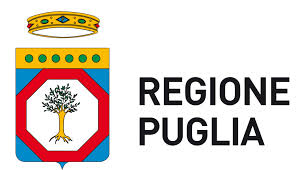 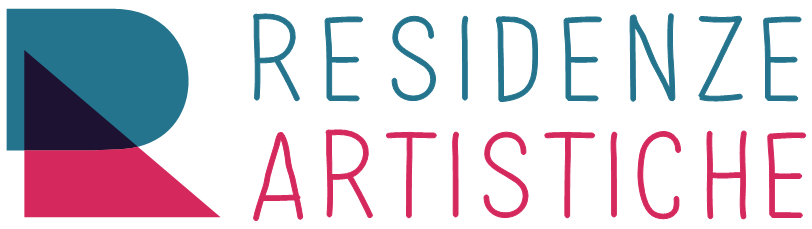 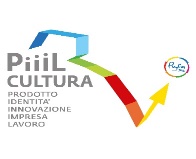 R E G I O N E   P U G L I AASSESSORATO ALL’INDUSTRIA TURISTICA E CULTURALEGESTIONE E VALORIZZAZIONE DEI BENI CULTURALIDIPARTIMENTO TURISMO ECONOMIA DELLA CULTURAVALORIZZAZIONE DEL TERRITORIOSEZIONE ECONOMIA DELLA CULTURAAVVISO PUBBLICO DI SELEZIONE PROGETTI PER UN CENTRO DI RESIDENZA E RESIDENZE PER ARTISTI NEI TERRITORI Anno 2020INDICE 1.          CONTESTO NORMATIVO DI RIFERIMENTOOBIETTIVI E MODALITA’ DELL’INTERVENTODEFINIZIONI TIPOLOGIA DI ATTIVITA’ FINANZIABILI Centro di ResidenzaResidenze per Artisti nei TerritoriSOGGETTI CHE POSSONO PRESENTARE DOMANDA DI  CONTRIBUTORequisiti di ammissibilità dei soggetti proponenti un progetto di Centro di Residenza Requisiti di ammissibilità dei soggetti proponenti progetti di Residenze per Artisti nei TerritoriPROGETTI AMMISSIBILIRequisiti di ammissibilità dei progetti di Centro di Residenza Requisiti di ammissibilità dei progetti di Residenze per Artisti nei TerritoriAvvio dei progetti e termine per la loro conclusioneCosti di progetto ammissibili e loro suddivisione STANZIAMENTO E RIPARTIZIONE DEL COFINANZIAMENTO DELLA REGIONE E DEL MIBACTPROCEDURA PER LA PRESENTAZIONE DELLE DOMANDE DI CONTRIBUTO Modalità e termine per la presentazione delle domandeDomanda di contributo e documentazione da allegareCause di inammissibilità della domanda presentataISTRUTTORIA DI AMMISSIBILITA’ FORMALE E VALUTAZIONE DI MERITO DELLE DOMANDECRITERI DI VALUTAZIONE DEFINIZIONE DELLE GRADUATORIE, ASSEGNAZIONE DEL CONTRIBUTO E COMUNICAZIONE          DEGLI ESITI ISTRUTTORICONCESSIONE ED EROGAZIONE DEI CONTRIBUTI Erogazione del contributo PRESENTAZIONE DEL PREVENTIVO E CONSUNTIVO DI ATTIVITA’ VARIAZIONI DECADENZA, REVOCA E RIDUZIONE DEL CONTRIBUTO ASSEGNATOEVIDENZA DEI CONTRIBUTI E MONITORAGGIOVERIFICHE AMMINISTRATIVO-CONTABILICOMUNICAZIONE AVVIO DEL PROCEDIMENTO – RESPONSABILE DEL PROCEDIMENTOINFORMATIVA PER IL TRATTAMENTO DEI DATI PERSONALIPUBBLICAZIONE DATI AI SENSI DEL D.LGS. N. 33/2013INFORMAZIONI1. CONTESTO NORMATIVO DI RIFERIMENTOVista la positiva esperienza maturata nell’ambito dell’Intesa stipulata nel 2014 dalla Conferenza permanente per i rapporti Stato, Regioni e Province Autonome e dell’Accordo di programma 2015-2017 tra MiBACT, Regioni e Province Autonome ai sensi dell’art. 45 del D.M. del 1.7.2014, che ha rappresentato un modello virtuoso di cooperazione inter-istituzionale finalizzata allo sviluppo e alla valorizzazione della funzione specifica delle residenze nel sistema dello spettacolo dal vivo;La Giunta Regionale della Puglia, con DGR n. 858 del 22/5/2018, ha preso atto dell’intesa sancita in data 21.9.2017 dalla Conferenza permanente per i rapporti Stato, Regioni e Province Autonome e dell’Accordo di programma interregionale 2018-2020 tra MiBACT, Regioni e Province Autonome in attuazione dell’art. 43 del Decreto del Ministero dei Beni e delle Attività Culturali e del Turismo del 27 luglio 2017.L’intesa sancita nel 2017 prevede in particolare che il progetto sulle Residenze venga cofinanziato, con fondi statali e regionali, e che ciascuna Regione individui mediante Avviso pubblico i soggetti e le attività di residenza da realizzare nel triennio di riferimento e assegni i contributi secondo quanto previsto dalla propria normativa di settore in materia di attività culturali; Le residenze artistiche rientrano tra le attività di spettacolo dal vivo che possono essere sostenute dalla Puglia nell’ambito della L.R. 6 luglio 2004; La Regione ha dato attuazione alla predetta Intesa per il biennio 2018/2019 attraverso l’Avviso pubblico per presentare iniziative progettuali riguardanti lo Spettacolo dal vivo e le residenze artistiche, di cui alla Deliberazione della Giunta Regionale n. 500/2017;In particolare, attraverso la presente procedura, la Regione intende individuare sul proprio territorio i soggetti e le attività di residenza, selezionando un progetto si Centro di Residenza regionale e cinque progetti di Residenze per Artisti nei Territori (art. 1 commi 3 e 4 dell’Accordo di Programma citato), da finanziare mediante il concorso alle spese correnti. Nella predisposizione del presente Avviso e, conseguentemente, dei progetti che verranno presentati, si è tenuto conto della Deliberazione del Consiglio dei Ministri del 31 gennaio 2020 con la quale è stato dichiarato lo stato di emergenza sul territorio nazionale relativo al richio sanitario connesso all’insorgenza di patologie da agenti virali trasmissibili. In particolare si fa riferimento al Decreto Legge n. 6/2019 recante “Misure urgenti in materia di contenimento e gestione dell’emergenza epidemiologica da Covid-19 (Coronavirus)” e ai successivi decreti e norme che hanno introdotto limiti alla possibilità di svolgere attività produttive, incluse quelle di cui alla presente procedura, se non con l’adozione di specifiche misure comportamentali e l’adozione di protocolli di sicurezza.Con il presente Avviso, alla luce del predetto quadro normativo di riferimento, si definiscono i termini e le modalità per la presentazione di progetti relativi ad un Centro di Residenza e a cinque Residenze per Artisti nei Territori, da realizzare nel periodo compreso tra il 31.03.2020 e il 31.03.2021, con il contributo del MiBACT, a valere sul Fondo Unico per lo Spettacolo ai sensi dell’art. 43 del D.M. 27.7.2017, e della Regione Puglia .2. OBIETTIVI E MODALITA’ DELL’INTERVENTOLa Regione Puglia, nell’ambito della collaborazione inter-istituzionale tra Ministero dei Beni e delle Attività Culturali e del Turismo, Regioni e Province Autonome per l’attuazione dell’art. 43 “Residenze” del D.M. 27 luglio 2017 si prefigge per l’anno 2020 i seguenti obiettivi:sviluppare e valorizzare la funzione specifica delle Residenze nel sistema dello spettacolo dal vivo come fattori di innovazione, dedicate a sostenere e accompagnare le pratiche e i processi di creazione artistica a prescindere dagli esiti produttivi, anche attraverso forme di relazione virtuosa degli artisti con i luoghi e con le comunità che li abitano. Qualificare le attività di residenza promuovendone l’identità distintiva e l’autonoma funzione nel rispetto della pluralità delle differenze territoriali, come sintesi progettuale peculiare tra artisti, titolari delle residenze e luoghi e favorire l’interazione delle residenze con gli altri segmenti e funzioni del sistema dello spettacolo, al fine di sviluppare l’emergenza artistica, accompagnare e sostenere la crescita delle professionalità e la rigenerazione delle competenze, anche attraverso la qualità della relazione con il rispettivo territorio; interpretare in senso evolutivo le diverse esperienze regionali e le differenti necessità dei territori e consentire, laddove possibile e sulla base delle vocazioni territoriali, lo sviluppo di un “Centro di residenza” e di progetti di “Residenze per Artisti nei Territori”, come definiti al successivo paragrafo 3. In entrambi i casi si intende valorizzare la capacità di fare rete e di presentare  progetti organici, anche sul piano delle interazioni con altri organismi del sistema territoriale, nazionale, internazionale.3. DEFINIZIONIAi fini del presente Avviso e come stabilito dall’art. 3 dell’Intesa soprarichiamata, si intende per:Residenza: un luogo votato alla creazione performativa contemporanea, connotato da una conduzione e una gestione professionale che promuova i processi creativi e alimenti la diversità artistica e sia dotato di spazi attrezzati, strutture tecniche e competenze professionali che consentano ad artisti singoli o a una compagine artistica di fruire di periodi di permanenza tali da fornire opportunità di crescita professionale e di creazione artistica, sulla base di un progetto strutturato e condiviso. L’attività di una residenza è funzionale allo sviluppo, all’innovazione e al rinnovamento del sistema dello spettacolo dal vivo e si deve caratterizzare per coerenza progettuale, quale punto di riferimento sia per gli artisti nel loro percorso creativo, sia per le realtà produttive del sistema dello spettacolo, sia per il contesto territoriale in cui si trova ad operare;Le Residenze per Artisti nei Territori sono luoghi ove soggetti professionali operanti da almeno tre anni con continuità nello spettacolo dal vivo, sviluppano attività di residenza o integrano la propria attività svolta in una determinata comunità territoriale, con un’attività di residenza. L’attività progettuale di residenza deve essere svolta coinvolgendo artisti diversi da quelli appartenenti all’attività produttiva propria del soggetto che è responsabile del progetto di residenza;Il Centro di Residenza è un luogo in cui un raggruppamento anche temporaneo di soggetti professionali operanti nello spettacolo dal vivo svolge attività progettuale di residenza coinvolgendo artisti diversi da quelli appartenenti all’organizzazione dei soggetti costituenti il raggruppamento responsabile del progetto di residenza. L’attività di residenza deve essere l’attività prevalente svolta dal raggruppamento e deve essere svolta con continuità. Possono assumere la titolarità del Centro di Residenza raggruppamenti di soggetti professionali, anche appartenenti a differenti discipline dello spettacolo, con l’esclusione di alcune categorie: Teatri Nazionali, i Teatri a Rilevante Interesse Culturale, le Istituzioni Concertistico Orchestrali, i Teatri di Tradizione, per i quali è ammessa la possibilità di assumere il ruolo di partner associati, partecipanti all’evoluzione del progetto per assicurare competenze, risorse economiche in entrata e fornire garanzie di sviluppo alle attività di residenza per l’inserimento degli artisti nel sistema complessivo dello spettacolo, sia in ambito nazionale che internazionale. Possono quindi far domanda in forma associata le imprese, i festival, i centri di produzione, i circuiti, gli organismi di promozione e quelli di programmazione. Ciascun componente del raggruppamento deve avere un’esperienza almeno triennale nelle attività di residenza;Raggruppamento: l’aggregazione di organismi costituiti in R.T.O. (Raggruppamento Temporaneo di Organismi) o A.T.I. (Associazione Temporanea di Impresa) o A.T.S. (Associazione Temporanea di Scopo) o in Consorzio, secondo le caratteristiche precisate nel presente Avviso.4. TIPOLOGIA DI ATTIVITA’ FINANZIABILI La Regione Puglia promuove e concorre allo sviluppo e al consolidamento di un Centro di Residenza regionale e di cinque Residenze per Artisti nei Territori per la realizzazione nell’anno 2020 di attività di residenza aventi le seguenti caratteristiche minime:4.1. Centro di ResidenzaAccoglienza in residenza di almeno tre diversi artisti o compagini di artisti (distinti da quelli appartenenti all’organizzazione dei soggetti proponenti), almeno uno dei quali aventi le caratteristiche di cui al punto d); Numero non inferiore alle centoventi giornate di residenza, anche non consecutive, e periodo di residenza non inferiore a quindici giorni per ciascun artista/ compagine di artisti ospitati, anche in giornate non consecutive (per il settore musicale non sussiste il limite minimo di quindici giorni);Sostegno economico agli artisti in residenza attraverso un rapporto contrattuale tra le parti; Valorizzazione dei giovani talenti attraverso la realizzazione di residenze “trampolino”, ovvero artisti agli inizi del loro percorso, che non abbiano al proprio attivo esperienze significative di presentazione personale del proprio lavoro in forma pubblica e non siano già scritturati da strutture di produzione e di diffusione.4.2 Residenze per Artisti nei TerritoriAccoglienza in residenza di almeno tre diversi artisti o compagini di artisti (distinti da quelli appartenenti all’organizzazione dei soggetti proponenti); Periodo di residenza non inferiore a quindici giorni per ciascun artista/ compagini di artisti ospitati, anche in giornate non consecutive;Sostegno economico agli artisti in residenza attraverso un rapporto contrattuale tra le parti. 5. SOGGETTI CHE POSSONO PRESENTARE DOMANDA DI CONTRIBUTOPossono presentare domanda di contributo esclusivamente i soggetti pubblici o privati, operanti nel settore dello Spettacolo, di norma senza fini di lucro, comunque organizzati sul piano giuridico-amministrativo, che rispondono ai requisiti sotto indicati, ad esclusione dei Teatri nazionali, dei Teatri di Rilevante interesse culturale,  delle Istituzioni Concertistico Orchestrali, dei Teatri di tradizione e dei soggetti che alla data di pubblicazione del presente Avviso hanno in essere con la Regione Puglia una convenzione per attività di Spettacolo dal vivo o una convenzione di coordinamento e di promozione di settori specifici di Spettacolo dal vivo, sempreché le attività scadono successivamente alla data del 31.03.2020.  Nel rispetto dei requisiti e delle condizioni previste per presentare domanda di contributo, i soggetti indicati potranno partecipare al presente Avviso sia come componenti di un Raggruppamento proponente un progetto di Centro di Residenza, sia singolarmente, in qualità di proponente un progetto di Residenza per Artisti nei Territori, fermo restando che l’esito della selezione potrà prevedere, in caso positivo, una sola assegnazione ovvero come Centro di Residenza, se parte di un Raggruppamento, o come Residenza per Artisti nei Territori.5.1 Requisiti di ammissibilità dei soggetti proponenti un progetto di Centro di ResidenzaI soggetti indicati al paragrafo 5. che intendono presentare domanda di contributo per proporre un progetto di Centro di Residenza devono essere costituiti in un Raggruppamento, come definito al precedente paragrafo 3, o dichiarare, in sede di presentazione della domanda, di impegnarsi a strutturarsi in Raggruppamento entro e non oltre i 30 giorni successivi alla comunicazione dell’esito della selezione e devono possedere, alla data di scadenza dell’avviso, i seguenti requisiti:a. Forma giuridica e dotazione di documenti amministrativi e contabiliAi sensi dell’art. 3.3 dell’Intesa, il Centro di Residenza di seguito CdR deve essere costituito da Raggruppamenti di soggetti professionali.Per “Raggruppamento” si intende l’aggregazione di organismi costituiti in R.T.O. (Raggruppamento Temporaneo di Organismi) o A.T.I. (Associazione Temporanea di Impresa) o A.T.S. (Associazione Temporanea di Scopo) o in Consorzio. L’atto che istituisce il Raggruppamento dovrà avere durata almeno fino al 31.03.2021, definire ruoli, funzioni e oneri dei soggetti componenti, e dovrà essere presentato entro i primi trenta giorni successivi alla comunicazione dell’esito della selezione. Il raggruppamento deve essere composto da un minino di due soggetti fino ad un massimo di cinque soggetti. Sono esclusi i raggruppamenti formati da singole persone.In sede di presentazione della domanda i soggetti che costituiscono il Raggruppamento, qualora non fossero già costituiti, devono presentare una dichiarazione di impegno a strutturarsi in Raggruppamento, che specifichi i ruoli, le funzioni e gli oneri e a conferire un mandato collettivo speciale con rappresentanza ad uno di essi, qualificato mandatario da indicare nell’atto di candidatura, che si rapporterà con le Regioni, le Province Autonome ed il Mibact in nome e per conto proprio e dei mandanti. In questo caso il progetto dovrà essere sottoscritto da tutti i partecipanti. I soggetti che costituiscono il Raggruppamento, comunque costituiti sul piano giuridico, devono essere dotati di uno Statuto che preveda l’obbligo di redazione di un bilancio annuale.b. Affidabilità e solidità economicaLa somma dei ricavi o valore della produzione risultanti dai bilanci dei soggetti che compongono il Raggruppamento deve essere stato nel 2018 maggiore o uguale a euro 500.000,00.Il Raggruppamento deve adottare un sistema di controllo contabile dedicato all’attività del CdR, che garantisca la conservazione e la registrazione dei dati relativi a ciascun progetto di residenza. c. Rispetto degli obblighi fiscali, previdenziali e assicurativi Ciascun soggetto che compone il Raggruppamento deve:aver assolto i previsti obblighi concernenti le dichiarazioni ed I versamenti in materia di imposte e tasse; avere da almeno tre anni l’iscrizione e l’agibilità INPS ex ENPALS;essere in regola con gli obblighi contributivi e assicurativi.d. Comprovata esperienza nell'organizzazione di attività di residenzaCiascun soggetto del Raggruppamento deve dimostrare con idonea documentazione di possedere un’esperienza almeno triennale nell’ultimo quinquennio (2015/2016/2017/2018/2019) nell'organizzazione di attività di residenza, similare con le attività di cui alla presente procedura.e. Sede, disponibilità e adeguatezza degli spazi del CdRAlla data di presentazione della domanda, il soggetto richiedente deve disporre di almeno una sede organizzativa nel territorio in Puglia. Deve altresì attestare, con idonea documentazione, la consistenza temporale della disponibilità, che dovrà comprendere almeno il periodo compreso tra il 31.03.2020 e il 31.03.2021, con indicazione anche del titolo di possesso o di godimento della sede. Inoltre, sempre alla data di presentazione della domanda, il soggetto deve essere dotato, in gestione diretta o con disponibilità documentata, in Puglia:di uno spazio attrezzato con relativa agibilità ai sensi delle vigenti leggi in materia di locali di pubblico spettacolo.;di spazi adeguati alla creazione artistica in ogni sua fase: uffici e sale prove;di foresterie proprie o strutture convenzionate per l’accoglienza degli artisti ospiti.Il requisito degli spazi si intende cumulativo e deve essere assicurato da almeno uno dei componenti del Raggruppamento o cumulativamente.f. Struttura organizzativa e operativa del CdRIl CdR deve avere una struttura organizzativa che garantisca la presenza continuativa di almeno tre figure dotate dei seguenti requisiti: almeno una figura amministrativo/organizzativa, dotato di un’esperienza lavorativa almeno triennale anche non continuative, risultante dal curriculum professionale;almeno una figura artistica dotato di un’esperienza lavorativa almeno quiquennale anche non continuative, risultante dal curriculum professionale,almeno una figura tecnica, dotato di un’esperienza lavorativa almeno triennale anche non continuative, risultante dal curriculum professionale.                                                               Il Centro deve garantire la presenza di almeno un tutor qualificato all’interno della struttura organizzativa o reperita ad hoc con funzione di accompagnamento agli artisti in residenza.Un soggetto può partecipare, in Raggruppamento con altri soggetti, ad un solo progetto di Centro di Residenza.Non possono far parte di Raggruppamenti che intendono presentare progetti di Centro di Residenza: i Teatri nazionali, i Teatri di Rilevante interesse culturale, le Istituzioni Concertistico Orchestrali, i Teatri di tradizione e i soggetti che alla data di pubblicazione del presente Avviso hanno in essere con la Regione Puglia una convenzione per attività di Spettacolo dal vivo o una convenzione di coordinamento e di promozione di settori specifici di Spettacolo dal vivo, sempreché le attività scadono successivamente alla data del 31.03.2020, fatta salva la possibilità di collaborare con il Centro di Residenza in qualità di partner associati senza percepire alcun compenso per la collaborazione svolta; tale collaborazione dovrà essere finalizzata allo sviluppo del progetto, in coerenza con i suoi obiettivi, attraverso risorse proprie o servizi. Il bilancio di progetto dovrà comprovare l’assenza di qualsiasi trasferimento a favore dei citati soggetti. 5.2 Requisiti di ammissibilità dei soggetti proponenti progetti di Residenze per Artisti nei TerritoriI soggetti indicati al paragrafo 5. che intendono proporre un progetto di Residenza per Artisti nei Territori possono presentare domanda di contributo solo singolarmente (ovvero non devono essere costituiti in un Raggruppamento) e devono possedere, alla data di scadenza dell’avviso, i seguenti requisiti:a. Forma giuridica e dotazione di documenti amministrativi e contabiliPossono presentare  progetti di Residenze per Artisti nei Territori  soggetti professionali, comunque costituiti sul piano giuridico, dotati di uno Statuto che preveda l’obbligo di redazione di un bilancio annuale.b. Affidabilità e solidità economicaI ricavi o valore della produzione risultanti dal bilancio 2018, deve essere maggiore o uguale a euro 100.000,00.Il soggetto deve aver adottato un sistema di controllo contabile dedicato alle attività di residenza, che garantisca la conservazione e la registrazione dei dati contabili relativi a ciascun progetto di residenza. c. Rispetto degli obblighi fiscali, previdenziali e assicurativi.Il soggetto richiedente deve attestare di:aver assolto i previsti obblighi concernenti le dichiarazioni ed i versamenti in materia di imposte e tasse; avere da almeno tre anni l’iscrizione e l’agibilità INPS ex ENPALS;essere in regola con gli obblighi contributivi e assicurativi.d. Comprovata esperienza nella attività di residenza  Il soggetto richiedente deve dimostrare con idonea documentazione di possedere un’esperienza almeno triennale, nell’ultimo quinquennio (2015/2016/2017/2018/2019), nella pratica dell’attività di residenza similare con le attività di cui alla presente procedura e relazioni e capacità che consentano l’adesione a una rete di scouting e promozione.La documentazione dovrà dimostrare la piena titolarità dell'organizzazione delle attività e la piena responsabilità e titolarità nella gestione economico-finanziaria in capo al richiedente.e. Sede, disponibilità e adeguatezza degli spazi Il soggetto richiedente deve disporre alla data di presentazione della domanda di almeno una sede organizzativa in Puglia. Deve altresì attestare, con idonea documentazione, la consistenza temporale della disponibilità, almeno per la durata del progetto, con indicazione del titolo di possesso o di godimento della sede. Inoltre, sempre alla data di presentazione della domanda, il soggetto deve dimostrare di avere in dotazione la gestione diretta o con disponibilità documentata, Puglia:di uno spazio attrezzato con relativa agibilità ai sensi delle vigenti leggi in materia di locali di pubblico spettacolo per il periodo di durata della residenza e in coerenza con le caratteristiche del progetto; di spazi adeguati alla creazione artistica in ogni sua fase: uffici e sale prove;di foresterie proprie o strutture convenzionate per l’accoglienza degli artisti ospiti.f. Struttura organizzativa e operativa Il soggetto richiedente deve disporre per tutta la durata del progetto di una struttura organizzativa consolidata che preveda la presenza di almeno tre figure: amministrativo/organizzativo, artistico e tecnico.6. PROGETTI AMMISSIBILI 6.1. Requisiti di ammissibilità dei progetti di Centro di Residenza Ai fini del presente Avviso, saranno ritenuti ammissibili esclusivamente i progetti di Centro di Residenza, da svolgersi sul territorio della Regione Puglia, aventi tutte le seguenti caratteristiche minime:il Centro deve accogliere in residenza non meno di tre diversi artisti o compagini dei/delle quali almeno uno/una deve essere individuato con le caratteristiche di cui al punto d); il Centro deve effettuare un numero minimo di centoventi giornate di residenza, anche non consecutive. Ogni soggetto ospitato che sia singolo o composto da più persone, deve effettuare un periodo di residenza non inferiore a quindici giorni ciascuno, anche non consecutivi; si precisa che per il settore musicale non sussiste il limite minimo di quindici giorni;il Centro selezionato dovrà assicurare un sostegno economico agli artisti in residenza attraverso un rapporto contrattuale tra le parti. Prima dell’inizio di ogni residenza deve essere sottoscritto un contratto tra soggetto ospitante e artisti ospitati che contenga gli obiettivi e le attività, le risorse messe a disposizione e le condizioni economiche, gli impegni e gli obblighi di ciascuno, compresi quelli assicurativi, l’articolazione dei tempi di svolgimento. I contratti stipulati dovranno essere allegati alla rendicontazione finale dell’attività;il Centro dovrà assicurare la valorizzazione dei giovani talenti attraverso la realizzazione di residenze “trampolino”, ovvero artisti agli inizi del loro percorso, che non abbiano al proprio attivo esperienze significative di presentazione personale del proprio lavoro in forma pubblica e non siano già scritturati da strutture di produzione e di diffusione. Sarà data attenzione alle forme e alle modalità di selezione dei giovani artisti (bandi, scuole di formazione e perfezionamento, scouting etc.).6.2. Requisiti di ammissibilità dei progetti di Residenze per Artisti nei TerritoriAi fini del presente Avviso, saranno ritenuti ammissibili esclusivamente i progetti di Residenze per Artisti nei Territori, da svolgersi sul territorio della Regione Puglia, aventi le seguenti caratteristiche minime:Il progetto di residenza deve prevedere l’ospitalità di almeno tre artisti diversi, singoli o compagini;ogni soggetto ospitato che sia singolo o composto da più persone, deve effettuare un periodo di residenza non inferiore a quindici giorni ciascuno, anche non consecutivi, per annualità.Il soggetto selezionato dovrà assicurare un sostegno economico agli artisti in residenza attraverso un rapporto contrattuale tra le parti. Prima di ogni residenza deve essere sottoscritto un contratto tra soggetto ospitante e artisti ospitati che contenga gli obiettivi e le attività, le risorse messe a disposizione e le condizioni economiche, gli impegni e gli obblighi di ciascuno, compresi quelli assicurativi, l’articolazione dei tempi di svolgimento. I contratti stipulati dovranno essere allegati alla rendicontazione finale dell’attività.6.3. Avvio dei progetti e termine per la loro conclusione Le attività di residenza oggetto della domanda di contributo dovranno essere realizzate nell’arco temporale compreso tra il 31 marzo 2020 e il 31 marzo per 2021.  6.4. Costi di progetto ammissibili e loro suddivisione I costi ammissibili, ai sensi del presente Avviso, devono essere:pertinenti e direttamente imputabili al programma annuale di attività;direttamente sostenuti dal soggetto richiedente;opportunamente documentabili, con documenti fiscalmente validi;riferiti all’arco temporale del programma di attività, vale a dire compreso tra il 31 marzo 2020 e il 31 marzo per 2021;effettivamente pagati entro la data di scadenza per la presentazione dei consuntivi; Di seguito viene indicata la tipologia e la suddivisione dei costi ammissibili di progetto alla quale si devono attenere i progetti di Centro di Residenza: In caso di mancanza di attività di cui alla lettera B) la quota percentuale può essere distribuita fra le attività di cui alle lettere A) e C). Saranno considerate eleggibili anche in presenza o con modalità alternative, ad esempio progettualità e tutoraggi svolti online utilizzando differenti canali multimediali, in digitale, tramite web, streaming, canali social, ecc.Di seguito viene indicata la tipologia e la suddivisione dei costi ammissibili di progetto alla quale si devono attenere i progetti di Residenze per Artisti nei Territori:In caso di mancanza di attività di cui alla lettera B) la quota percentuale può essere distribuita fra le attività di cui alle lettere A) e C). Saranno considerate eleggibili anche in presenza o con modalità alternative, ad esempio progettualità e tutoraggi svolti online utilizzando differenti canali multimediali, in digitale, tramite web, streaming, canali social, ecc.7. STANZIAMENTO E RIPARTIZIONE DEL COFINANZIAMENTO DELLA REGIONE E DEL MIBACTLe residenze selezionate nell’ambito della presente procedura, verranno cofinanziate nella misura della copertura del disavanzo, e fino ad un massimo dell’80% dei costi complessivi di progettoa valere sulle risorse stanziate dalla Regione e dal MiBACT nei termini di seguito indicati:relativamente al Centro di Residenza: per una quota pari al 60% a carico del MiBACT e al 40% a carico della Regione;relativamente alle Residenze per Artisti nei Territori: per una quota pari al 40% a carico del MiBACT e al 60% a carico della Regione;L’importo stanziato ammonta a complessivi € 280.000, di cui € 134.200 da parte del MiBACT e € 145.800 da parte della Regione Puglia. Il predetto importo complessivo è così ripartito: massimo € 140.000 per cofinanziare il progetto di Centro di Residenza e massimo € 140.000 per cofinanziare cinque progetti di Artisti in Residenza nei Territori, ovvero al massimo € 28.000 per ogni progetto di Artisti in Residenza nei Territori. È fatta salva la possibilità della Regione, in accordo con il MiBACT, di ridefinire la ripartizione dello stanziamento a favore del Centro di Residenza e delle Residenze per Artisti nei Territori, in relazione agli esiti istruttori sulle istanze pervenute in risposta al presente Avviso, così come è facoltà della Regione impiegare eventuali economie eventualmente generate per cofinanziare ulteriori progetti di Residenze per Artisti nei Territori8. PROCEDURA PER LA PRESENTAZIONE DELLE DOMANDE DI CONTRIBUTO8.1 Modalità e termine per la presentazione delle domandePer partecipare al presente Avviso, i soggetti proponenti dovranno presentare alla Regione Puglia domanda di contributo, in regola con l’imposta di bollo e corredata della documentazione elencata al paragrafo 8.2,  entro n trenta gg. dalla data di pubblicazione sul BURP:   La trasmissione della domanda dovrà essere effettuata esclusivamente per via telematica da una casella di Posta Elettronica Certificata del soggetto proponente al seguente indirizzo PEC: sezione.economiadellacultura@pec.rupar.puglia.it indicando nell’oggetto “Avviso pubblico Residenze 2020/2021”Saranno ritenute ammissibili esclusivamente le domande, prodotte in formato non modificabile, sottoscritte con le seguenti modalità: firma digitale valida del Legale Rappresentante o suo delegato;firma autografa su supporto cartaceo, convertita in rappresentazione digitale con estensione. Pdf e inviata unitamente alla copia del documento di identità del Legale Rappresentante o suo delegato in corso di validità;La domanda di contributo per la presentazione di un progetto di Centro di Residenza va firmata dal Legale Rappresentante mandatario del Raggruppamento, o se non ancora costituito, dallo stesso, individuato nella dichiarazione di impegno a strutturarsi in Raggruppamento, e, in calce, dai Legali Rappresentanti di ciascun soggetto partecipante al Raggruppamento.L’utilizzo di modalità diverse sarà causa di esclusione.8.2. Domanda di contributo e documentazione da allegare La domanda di contributo, che attesta il possesso di tutti i requisiti di ammissibilità previsti dal presente Avviso, costituisce una dichiarazione sostitutiva ai sensi degli articoli 46 e 47 del decreto del Presidente della Repubblica n. 445/2000 e ss. mm. Quanto dichiarato nella domanda comporta le conseguenze, anche penali, prescritte nel suddetto decreto in caso di dichiarazioni mendaci.I soggetti proponenti dovranno presentare domanda di contributo, utilizzando esclusivamente la modulistica predisposta dalla Regione, di seguito indicata come Allegato C1 oppure Allegato C2, allegati parti integranti e sostanziali del presente Avviso, resi disponibili anche sul Portale istituzionale della Regione Puglia www.regione,puglia.it  ALLEGATO 1 – Domanda di contributo - Centro di Residenza, comprensivo di: 1. Modulo di Domanda (1a)2. Scheda di Progetto (1b)3. Scheda di bilancio (1c)4. Scheda relativa alla disponibilità ed adeguatezza degli spazi (1d)Con la domanda vanno altresì trasmessi, qualora non già agli atti della Sezione Economia della Cultura della Regione Puglia purché consegnati nell’ultimo triennio (il soggetto dovrà far riferimento in maniera chiara al procedimento con il quale è stata già trasmessa la documentazione richiesta):Copia dell’atto istitutivo del Raggruppamento che specifichi i ruoli, le funzioni e gli oneri, e che conferisca, con mandato collettivo speciale rappresentanza ad uno dei partecipanti al Raggruppamento stesso, qualificato mandatario, che in nome e per conto proprio e dei mandanti si rapporterà con la Regione. Oppure, qualora il Raggruppamento non fosse già costituito, una dichiarazione di impegno a strutturarsi in Raggruppamento con specifica di ruoli, funzioni e oneri, e a conferire un mandato collettivo speciale rappresentanza ad uno dei partecipanti al Raggruppamento stesso; l’atto che istituisce il Raggruppamento dovrà, comunque, essere presentato entro i primi trenta giorni successivi alla comunicazione dell’eventuale esito positivo della selezione.Copia dello Statuto, che preveda l’obbligo di redazione di un bilancio annuale, di ciascun soggetto che costituisce il Raggruppamento;Copia, per ciascun soggetto che costituisce il Raggruppamento, bilanci dell’ultimo triennio (2016/2017/2018) approvati dagli organi preposti.Curriculum e documentazione e/o altro materiale informativo/promozionale da cui risulta, per ciascuno dei partecipanti al Raggruppamento, una esperienza almeno triennale nella pratica della attività di residenza nonché la partecipazione a rete di scouting e promozione; Curricula delle figure professionali coinvolte a livello artistico, tecnico e organizzativo nel progetto.ALLEGATO 2 – Domanda di contributo – Residenze per Artisti nei Territori, comprensivo di: 1. Modulo di Domanda (2a)2. Scheda di Progetto (2b)3. Scheda di bilancio (2c)4. Scheda relativa alla disponibilità ed adeguatezza degli spazi (2d)Con la domanda vanno altresì trasmessi, qualora non già agli atti della Sezione Economia della Cultura della Regione Puglia purché consegnati nell’ultimo triennio (il soggetto dovrà far riferimento in maniera chiara al procedimento con il quale è stata già trasmessa la documentazione richiesta):Copia dell’atto costitutivo e dello statuto vigente;Copia bilanci del 2016/2017/2018 approvati dagli organi preposti;Curriculum e documentazione e/o altro materiale informativo/promozionale da cui risulta una esperienza almeno triennale nella pratica della attività di residenza nonché la partecipazione a rete di scouting e promozione; Curricula delle figure professionali coinvolte a livello artistico, tecnico e organizzativo nel progetto.L’istanza va accompagnata da copia del documento di identità in corso di validità del Legale rappresentante o suo delegato nel caso di firma autografa; per la presentazione di un progetto di Centro di Residenza va allegata copia del documento dei Legali Rappresentanti di ciascun soggetto partecipante al Raggruppamento.La domanda di contributo è soggetta all’imposta di bollo di € 16,00.L’imposta di bollo dovrà essere assolta con le seguenti modalità: acquistare una marca da bollo di importo pari a Euro 16,00;indicare nella prima pagina della domanda di contributo il codice identificativo seriale (14 cifre) riportato sulla marca da bollo; conservare la copia cartacea della domanda di contributo, sulla quale è stata apposta la marca da bollo da Euro 16, per almeno 5 anni successivi all’eventuale erogazione del contributo ed esibirla a richiesta della Regione o dei competenti organismi statali. 8.3. Cause di inammissibilità della domanda presentataCostituiscono cause di inammissibilità: la mancata presentazione della domanda secondo i termini e le modalità stabilite dal presente Avviso, al precedente paragrafo 8.1;Il mancato utilizzo della modulistica predisposta dalla Regione, come indicata al paragrafo 8.2; la mancata presentazione delle integrazioni e/o chiarimenti richiesti dalla Regione ovvero la presentazione degli stessi oltre il termine massimo di dieci giorni dalla richiesta; l’assenza anche solo di uno dei requisiti di ammissibilità indicati ai precedenti paragrafi 5 e 6 9. ISTRUTTORIA DI AMMISSIBILITA’ FORMALE E VALUTAZIONE DI MERITO DELLE DOMANDEL’istruttoria prevede due fasi successive, in cui la seconda sarà messa in atto solo ed esclusivamente al superamento della prima:1) istruttoria formale 2) valutazione di meritoL’istruttoria formale viene eseguita dalla Sezione Economia della Cultura della regione Puglia ed è finalizzata alla verifica preliminare della completezza e regolarità della documentazione presentata e della sussistenza dei requisiti e delle condizioni di ammissibilità previsti dal presente Avviso.Verranno ammesse alla successiva valutazione di merito solo le proposte progettuali che avranno superato positivamente la verifica formale di ammissibilità.Nel caso in cui dall’istruttoria effettuata dalla Sezione sulla documentazione presentata emergano carenze rispetto al possesso di uno o più requisiti, il Responsabile del procedimento ne informa il soggetto proponente. Entro il termine di dieci giorni dal ricevimento della comunicazione il titolare del progetto può presentare osservazioni, eventualmente corredate da documentazione. La mancata presentazione nei termini indicati della documentazione richiesta comporta la non ammissione alla successiva fase di valutazione.La valutazione di merito verrà svolta, sulla base dei criteri di valutazione elencati al successivo paragrafo 10, da parte di una Commissione di valutazione istituito con atto del Dirigente competente, che, col medesimo provvedimento, stabilisce le regole e le modalità del suo funzionamento. È facoltà della Commissione di valutazione richiedere chiarimenti sui progetti presentati.La Commissione di valutazione, a seguito della istruttoria formale svolta dalla Sezione, provvede:ad elencare i progetti non ammissibili a contributo con l’indicazione delle relative motivazioni di esclusione; a formulare le graduatorie dei progetti ammissibili, distinte per il Centro di Residenza e per le Residenze per Artisti nei Territori, con i relativi punteggi assegnati, sulla base dei criteri di valutazione definiti al successivo paragrafo. Le graduatorie indicheranno i progetti ammissibili e finanziabili e quelli ammissibili ma non finanziabili per esaurimento delle risorse disponibili: ai fini del presente Avviso e ai sensi dell’art. 1 dell’Accordo di programma interregionale triennale 2018-2020, la Regione individua un solo Centro di Residenza sul territorio regionale ed un numero massimo di cinque Residenze per Artisti nei Territori; a determinare l’entità della spesa ammissibile al contributo regionale (avendo la facoltà di valutare la congruità e la coerenza delle voci di spesa relative ai progetti presentati e potendo procedere ad eventuali riduzioni delle stesse, anche con riferimento alle percentuali minime e massime previste per ciascuna macrovoce di attività);a formulare la proposta di determinazione del contributo da assegnare a ciascun soggetto; 10. CRITERI DI VALUTAZIONE La valutazione di merito delle proposte progettuali verrà formulata sulla base dei criteri e dei punteggi, indicati agli allegati “Criteri di valutazione - Centro di Residenza” e “Criteri di valutazione – Residenze per Artisti nei Territori”, parti integranti e sostanziali del presente Avviso. Il punteggio massimo assegnabile è pari a 100 punti su 100, di cui 40 punti su 100 con riferimento al soggetto proponente, e 60 punti su 100 sul progetto presentato.Saranno dichiarati ammissibili al contributo soltanto i progetti che raggiungeranno un punteggio non inferiore a 60 punti su 100, di cui almeno 24 su 40 per la valutazione del soggetto e 36 su 60 per la valutazione del progetto.11. DEFINIZIONE DELLE GRADUATORIE, ASSEGNAZIONE DEI CONTRIBUTI E COMUNICAZIONE DEGLI ESITI ISTRUTTORI Il dirigente della Sezione sulla base della istruttoria e delle valutazioni di merito di cui ai paragrafi 9 e 10, provvede, entro 60 giorni, decorrenti dal giorno successivo alla data di scadenza per la presentazione delle domande, ad adottare l’atto conclusivo del procedimento, con il quale:approva le graduatorie dei progetti presentati per il Centro di Residenza e per le Residenze per Artisti nei Territori, comprensive dei progetti ammissibili e finanziabili e di quelli con esito positivo ma non finanziabili;approva l’elenco dei progetti non ammessi al contributo, con le motivazioni di esclusione;determina l’entità dei contributi regionali assegnati ai soggetti beneficiari con indicazione della proposta di ripartizione della quota di cofinanziamento statale per ciascun soggetto beneficiario;12. CONCESSIONE ED EROGAZIONE DEI CONTRIBUTI Con successivo atto del Dirigente della Sezione Economia della Cultura si provvederà alla concessione del contributo e all’assunzione dei relativi impegni di spesa, nell’ambito dello stanziamento previsto e approvazione di apposito schema di convenzione da sottoscrivere tra le parti.12.1. Erogazione del contributoL’erogazione di cofinanziamento sarà effettuata in due tranche secondo le seguenti modalità:Eventuale anticipazione corrispondente al 75% del contributo successivamente alla presentazione di dichiarazione di avvio delle attività;il saldo pari al restante 25% del contributo a conclusione del progetto e successivamente alla presentazione del consuntivo finanziario e della relazione sull’attività svolta, da effettuare entro i termini e alle condizioni stabilite al successivo paragrafo 13.13. PRESENTAZIONE DEI CONSUNTIVI I soggetti beneficiari dovranno trasmettere il consuntivo di attività di residenza, entro il termine fissato al 30/06/2021.Il consuntivo fa riferimento alle attività di residenza svolta nel periodo compreso tra il 31.03.2020 e il 31.03.2021 e alle relative spese sostenute e va redatto utilizzando esclusivamente la modulistica predisposta dalla Regione, come di seguito indicata:- Per il Centro di Residenza: Lettera di trasmissione Programma di attività Schema di bilancio che comprende: l’elenco dei riferimenti della documentazione attestante le spese e le entrate riportate nello schema di bilancio;la copia dei contratti stipulati tra soggetto ospitante e artisti e/o formazioni artistiche ospitati in residenza; Per le Residenze per Artisti nei TerritoriLettera di trasmissione Programma di attività Schema di bilancio che comprende: l’elenco dei riferimenti della documentazione attestante le spese e le entrate riportate nello schema di bilancio;la copia dei contratti stipulati tra soggetto ospitante e artisti e/o formazioni artistiche ospitati in residenza; La modulistica di cui al presente articolo sarà fornita all’atto di sottoscrizione della convenzione.Nel caso in cui la documentazione richiesta non venga presentata nei termini stabiliti o risulti carente, al soggetto beneficiario sarà assegnato un periodo di 7 giorni entro cui provvedere all’invio o all’integrazione. Decorso inutilmente tale periodo, si dispone la revoca del contributo concesso con recupero delle somme eventualmente già versate.14.  VARIAZIONI Variazioni sostanziali intervenute nel programma di attività dovranno essere tempestivamente inoltrate alla Regione Puglia che lo valuterà nuovamente ed eventualmente rideterminerà l’entità del contributo.I beneficiari del contributo sono tenuti altresì a comunicare tempestivamente alla Regione ogni altro fatto determinante la perdita anche di uno solo dei requisiti richiesti per l’ammissione al contributo.15. DECADENZA, REVOCA E RIDUZIONE DEL CONTRIBUTO ASSEGNATOIn fase di rendicontazione saranno ritenuti ammissibili i progetti di residenza recanti una riduzione dei costi non superiore al 30% rispetto alle soglie minime di progetto, pari ad € 175.000,00 per il Centro di residenza ed € 35.000,00 le Residenze per Artisti nei Territori. Inoltre, in fase di rendicontazione, saranno ritenute ammissibili attività di residenza che, a causa delle misure adottate a seguito dell’emergenza Covid-19 abbiano avuto una riduzione non superiore al 50% del numero massimo di giornate di residenza, anche non consecutive.In caso di riduzione dei costi entro il predetto limite di tolleranza, il contributo potrà essere riconosciuto in misura pari al minore tra il 90% dei costi ammissibili e il contributo assegnato. Nel caso in cui il contributo assegnato per le attività di residenza risulti superiore al 90% del costo complessivo consuntivato, il suo ammontare verrà ridotto al valore del 90% del costo complessivo consuntivato.Inoltre, nel caso si rilevi dalla documentazione a consuntivo una mancata o parziale attuazione delle attività previste nel progetto, la Regione provvederà alla revoca o alla riduzione e al recupero totale o parziale del contributo.Il contributo concesso è inoltre soggetto a decadenza e recupero nel caso in cui dalle verifiche effettuate sulle dichiarazioni presentate di cui al successivo paragrafo 17 risulti che le stesse non corrispondano al vero.16. EVIDENZA DEI CONTRIBUTI, COMUNICAZIONE SITO E MONITORAGGIOI soggetti beneficiari sono tenuti ad evidenziare il sostegno del Ministero dei Beni e delle Attività Culturali e del Turismo e della Regione Puglia in tutti i materiali on line e cartacei che comunicano e promuovono il progetto di residenza, riportando il logo del MiBACT – Direzione Generale Spettacolo e della Regione Puglia, completi di lettering.Ai fini dell’attuazione delle attività di monitoraggio e comunicazione del sistema delle residenze, sono altresì tenuti a fornire alla Regione e ad altri referenti, individuati dai soggetti pubblici aderenti al citato Accordo di programma interregionale 2018-2020, dati e informazioni anche in forma aggregata sull'andamento della propria attività, nonché a fornire informazioni e documenti necessari ad assicurare il corretto e puntuale aggiornamento del sito istituzionale www.residenzeartistiche.it. Il mancato rispetto degli obblighi di cui al presente articolo può determinare la revoca del contributo.17. VERIFICHE AMMINISTRATIVO-CONTABILILa Regione procederà a verifiche amministrativo-contabili sulla veridicità delle dichiarazioni rese dai soggetti, anche accedendo alla documentazione conservata presso la sede dei soggetti finanziati, al fine di accertare la regolarità dei bilanci e della documentazione inerente le attività finanziate e le spese sostenute, ai sensi di legge ed in particolare del D.P.R. 28 dicembre 2000, n. 445 e ss.mm.18. RINNOVOLa Regione Puglia, sulla base delle intese che saranno raggiunte in sede di Conferenza permanente per i rapporti Stato, Regioni e Province Autonome in ordine all’attuazione del progetto di residenze artistiche in continuità alla positiva esperienza maturata nei trienni 2015/2017 e 2018/2020, si riserva la facoltà di avviare per il solo anno 2021 procedura negoziate senza previa pubblicazione di avviso con i soggetti finanziati ai sensi della presente procedura. Tale facoltà non rappresenta impegno vincolate per la Regione né tantomeno diritto in capo ai soggetti finanziati ai sensi del presente Avviso, e resta comunque subordinata alle prescrizioni che saranno indicate dal MiBACT.19. INFORMATIVA PER IL TRATTAMENTO DEI DATI PERSONALIAi sensi dell’art. 13 del D.Lgs. n. 196/2003 - “Codice in materia di protezione dei dati personali” (di seguito denominato “Codice”), la Regione Puglia, in qualità di “Titolare” del trattamento, è tenuta a fornirle informazioni in merito all’utilizzo dei suoi dati personali. Nel corso del procedimento relativo al presente Bando i dati personali forniti alla Regione Puglia saranno trattati secondo quanto previsto dal “Regolamento UE 2016/679 relativo alla protezione delle persone fisiche con riguardo al trattamento dei dati personali, nonché alla libera circolazione di tali dati e che abroga la direttiva 95/46/CE (regolamento Generale sulla Protezione dei dati, di seguito GDPR)”.Il Titolare del trattamento dei dati personali è la Giunta regionale.Il soggetto Delegato al trattamento dei dati è la Sezione Economia della Cultura.Il contatto del Responsabile della protezione dati (DPO) è individuato all’interno della DELIBERAZIONE DELLA GIUNTA REGIONALE 9 dicembre 2019, n. 2297Il Responsabile esterno del trattamento è InnovaPuglia SpA.
20. INFORMAZIONIPer eventuali informazioni è possibile contattare il responsabile del Procedimento è il dr. Gaetano Grandolfo, presso  Sezione Economia della Cultura della Regione Puglia all’indirizzo mail: g.grandolfo@regione.puglia.it oppure al n. di telefono: 0805406429 ALLA REGIONE PUGLIASezione Economia della Culturasezione.economiadellacultura@pec.rupar.puglia.itModello di domanda - PROGETTI DI CENTRO DI RESIDENZA Il/La sottoscritto/a  ___________________________________, nato/a a ____________________, il ____________ C.F. _________________________________ in qualità di legale  rappresentante dell’Ente/Associazione ____________________________________________________________, C.F. _____________________________ con sede legale in _______________________________ Comune _____________________ Provincia _________unitamente al Progetto di Centro di Residenza presentato:  in qualità di Capofila  in qualità di partecipante al RaggruppamentoCHIEDE il sostegno finanziario per il progetto di Centro di Residenza e pertanto in qualità di Rappresentante legale del Mandatario del Raggruppamento (RTO/ATI/ATS/Consorzio) con i seguenti mandanti ______________________________________________________________________________________________________________________________________________________________   Mandante del Raggruppamento (RTO/ATI/ATS/Consorzio) con Mandatario __________________ e con i seguenti altri mandanti _______________________________________________________ Costituito con atto del ______________ come da atto allegato alla presente;Che sarà costituito entro trenta giorni successivi alla comunicazione dell’esito di assegnazione del contributo. A tal fine si allega dichiarazione di impegno a costituirsi in Raggruppamento.DICHIARADi aver preso visione di quanto previsto da:l'Intesa acquisita dalla Conferenza Stato-Regioni in data 21/09/2017, che rinnova la collaborazione inter-istituzionale tra MiBACT, Regioni e Province autonome, nell'ambito di quanto disposto dall'art. 43 del D.M. Del 27 luglio 2017;l’Accordo triennale di Programma interregionale in attuazione dell'articolo 43 del 27 luglio 2017 per la realizzazione di progetti di "Residenze", sottoscritto tra Regione Puglia e MiBAC;l’AVVISO PUBBLICO DI SELEZIONE PROGETTI PER UN CENTRO DI RESIDENZA E RESIDENZE PER ARTISTI NEI TERRITORI Anno 2020 e di accettarne integralmente qualsiasi previsione e vincolo, senza alcuna riserva;in merito ai requisiti di ammissibilitàche il soggetto:non rientra tra i Teatri di Rilevante interesse culturale, le Istituzioni Concertistico Orchestrali, i Teatri di tradizione e i soggetti;alla data di pubblicazione dell’Avviso non ha in essere con la Regione Puglia una convenzione per attività di Spettacolo dal vivo o una convenzione di coordinamento e di promozione di settori specifici di Spettacolo dal vivo, sempreché le attività scadono successivamente alla data del 31.03.2020;è organismo professionale che opera nel settore dello spettacolo dal vivo;è obbligato per disposizione                □    normativa,       □  statutaria                 □ ………..…..… (precisare eventuale altra fonte), alla redazione di un bilancio annuale;adotta un sistema di controllo contabile dedicato all’attività di residenza che garantisce la conservazione e la registrazione dei dati contabili relativi a ciascun progetto di residenza;possiede esperienza almeno triennale, nell’ultimo quinquennio (2015/2016/2017/2018/2019), nella pratica dell’attività di residenza similare con le attività di cui alla presente procedura e relazioni e capacità che consentano l’adesione a una rete di scouting e promozione;dispone cumulativamente con gli altri soggetti del Raggruppamento di sede/i organizzativa/e sita/e in Puglia presso:…………………………………………………….dispone cumulativamente con gli altri soggetti del Raggruppamento di uno spazio attrezzato con relativa agibilità ai sensi delle vigenti leggi in materia di locali di pubblico spettacolo per il periodo di durata della residenza e in coerenza con le caratteristiche del progetto;dispone cumulativamente con gli altri soggetti del Raggruppamento di spazi adeguati alla creazione artistica in ogni sua fase: uffici e sale prove;dispone cumulativamente con gli altri soggetti del Raggruppamento di una foresteria per l’accoglienza degli artisti ospiti;oppuredispone cumulativamente con gli altri soggetti del Raggruppamento di strutture convenzionate per l’accoglienza degli artisti ospiti;dispone per tutta la durata del progetto di una struttura organizzativa consolidata che prevede la presenza di almeno tre figure: amministrativo/organizzativo, artistico e tecniconel bilancio 2019 la somma dei ricavi (valore della produzione) risultanti dai bilanci dei soggetti che compongono il Raggruppamento è almeno  pari a complessivi € 500.000,00 è titolare di posizione INPS ex gestione ENPALS almeno da tre anni;è in regola con le contribuzioni fiscali e previdenziali e con il rispetto e l’applicazione dei C.C.N.L. ed il versamento degli obblighi contributivi;non si trova in stato di fallimento, liquidazione, amministrazione controllata, concordato preventivo, cessazione d'attività o in ogni altra situazione analoga risultante da una procedura della stessa natura prevista da leggi e/o regolamenti nazionali, e non ha in corso un procedimento per la dichiarazione di tali stati;non è destinatario di provvedimenti che limitano la possibilità di ricevere contributi o altre agevolazioni da Pubbliche Amministrazioni ai sensi delle norme vigenti;in merito alla costituzione (atto costitutivo e statuto) dell'organismo che rappresenta(barrare la casella che interessa)che l’ente si è costituito in data :………..che l'atto costitutivo e lo statuto allegati sono quelli vigenti;che l’atto costitutivo e lo statuto vigenti sono già agli atti della Sezione Economia della Cultura della Regione Puglia, depositati in riferimento al procedimento ………(indicare gli estremi per rintracciare il documento)………………in merito all'imposta sul valore aggiunto (barrare la casella che interessa)che l'IVA può essere recuperata o compensata pertanto le voci del bilancio sono imputate al netto della stessa;che l'IVA non può essere recuperata e pertanto le voci di bilancio sono imputate al lordo della stessa.in merito all’imposta di bollo (solo per il Mandatario - barrare la casella che interessa)che l’ente che rappresenta è esente a motivo di … .…………….ed ai sensi di (indicare il motivo e la norma di legge);che l’ente che rappresenta è soggetto al pagamento dell’imposta di bollo che si allega;in merito al trattamento fiscale (solo per il Mandatario - barrare la casella che interessa)che l'ente che rappresenta è assoggettabile a ritenuta d'acconto del 4% prevista dall’art. 28 del D.P.R. 600/1973;che l'ente che  rappresenta non è assoggettabile a ritenuta d'acconto	 del 4%  prevista dall’art. 28 del D.P.R. 600/1973;in merito alla documentazione allegata alla presente istanza:I dati e le informazioni contenuti nei documenti allegati alla presente domanda sono esatti e corrispondenti al vero, e le allegate copie dei documenti sono conformi agli originali.SI IMPEGNAa ripresentare la presente dichiarazione, qualora intervengano variazioni rispetto a quanto dichiarato al momento della concessione.SI IMPEGNA INOLTREa rispettare, qualora selezionato, tutte le disposizioni previste nell’avviso con riferimento all’attuazione dei progetti e le altre condizioni previste per l’ammissione al contributo;ad acquisire e fornire all’amministrazione, il certificato di agibilità rilasciato dall’Inps gestione ex Enpals.ELENCO ALLEGATI:scheda di progettoscheda di bilancio scheda relativa alla disponibilità ed adeguatezza degli spazi;Copia dell’atto costitutivo e dello statuto vigente;Copia bilanci del 2016/2017/2018 approvati dagli organi preposti;Curriculum e documentazione e/o altro materiale informativo/promozionale da cui risulta una esperienza almeno triennale nella pratica della attività di residenza nonché la partecipazione a rete di scouting e promozione; Curricula delle figure professionali coinvolte a livello artistico, tecnico e organizzativo nel progetto.copia della marca da bollo annullata, ai sensi dell’art. 12 del D.P.R. 642/1972 (per tutti i soggetti non esenti dall’imposta di bollo);fotocopia documento d'identità, in corso di validità, del legale rappresentante.Il soggetto di riferimento del Richiedente per il progetto oggetto di domanda di finanziamento è __________________, tel_____________ cell _____________ e-mail ______________________Sottoscrivendo la domanda il richiedente dichiara di essere consapevole che la presentazione  alla Regione Puglia costituisce autorizzazione al trattamento per fini istituzionali dei dati personali e degli eventuali dati sensibili in essa contenuti o acquisiti nel corso dell’istruttoria.In fede.Data Il Legale Rappresentante(Nome Cognome)____________________(firma)INFORMATIVA SULLA PRIVACY: I dati personali raccolti saranno trattati, anche con mezzi elettronici, esclusivamente per il procedimento per il quale la dichiarazione viene resa (art 13 Reg. UE 2016/679). Pertanto, ai sensi dell’art 13 Reg. UE 2016/679:-	i dati personali verranno raccolti e trattati nel rispetto dei principi di correttezza, liceità e tutela della riservatezza, con modalità informatiche ed esclusivamente per finalità di trattamento dei dati personali dichiarati nell’istanza. Il trattamento è finalizzato all’espletamento delle funzioni istituzionali definite nella DGR 838 del 04/06/2020. I dati acquisiti a seguito del presente bando saranno utilizzati esclusivamente per le finalità relative al procedimento amministrativo per il quale vengono comunicati;-	l’acquisizione dei dati ed il relativo trattamento sono obbligatori in relazione alle finalità sopradescritte; ne consegue che l’eventuale rifiuto a fornirli potrebbe determinare l’inammissibilità al finanziamento;-		i dati di contatto dei Responsabili della protezione dati (DPO) sono individuati all’interno della DELIBERAZIONE DELLA GIUNTA REGIONALE 9 dicembre 2019, n. 2297-	 	il Titolare del trattamento dei dati personali è la Giunta regionale; il Delegato al trattamento dei dati è per la Regione Puglia – Sezione Economia della Cultura; -	 il Responsabile (esterno) del trattamento è Innova.Puglia SPA;-	 i dati saranno trattati esclusivamente da soggetti incaricati e Responsabili (esterni) individuati dai Titolari o da soggetti incaricati individuati dai Responsabili (esterni), autorizzati ed istruiti in tal senso, adottando tutte quelle misure tecniche ed organizzative adeguate per tutelare i diritti, le libertà e i legittimi interessi riconosciuti per legge;-	 i dati, resi anonimi, potranno essere utilizzati anche per finalità statistiche (d.lgs. 281/1999 e s.m.i.);- 	i dati personali sono conservati, per il periodo definito alla conclusione delle attività;- 	i dati personali non saranno in alcun modo oggetto di trasferimento in un Paese terzo extraeuropeo, né di comunicazione a terzi fuori dai casi previsti dalla normativa in vigore, né di processi decisionali automatizzati compresa la profilazione. I dati personali dei soggetti che hanno presentato istanza saranno oggetto di comunicazione a Regione Puglia per le finalità connesse all’approvazione della graduatoria dei beneficiari;Sarà possibile esercitare i diritti previsti dagli articoli da 15 a 22 del Regolamento UE 679/2016, quali: -	ottenere la conferma dell’esistenza o meno dei dati personali e la loro messa a disposizione 	in forma intellegibile;-	avere conoscenza delle finalità su cui si basa il trattamento;- 	ottenere la cancellazione, la trasformazione in forma anonima, la limitazione o il blocco dei 	dati trattati in violazione di legge, nonché l’aggiornamento, la rettifica o, se vi è interesse, 	l’integrazione dei dati;-	opporsi, per motivi legittimi, al trattamento stesso, rivolgendosi ai Titolari, ai Responsabili 	della protezione dati (DPO) o ai Responsabili del trattamento, tramite i contatti di cui sopra;-	proporre reclamo all’Autorità di controllo competente.											Allegato 1bPROGETTO DI CENTRO DI RESIDENZACARATTERISTICHE DEL SOGGETTO1. Caratteristiche del soggetto proponenteCARATTERISTICHE DEL PROGETTO1. Caratteristiche delle competenze e figure professionali coinvolte a livello artistico, tecnico e organizzativo2. Modalità di selezione degli artisti3. Valorizzazione dei giovani talenti attraverso la realizzazione di più di una residenza "trampolino"4. Valorizzazione di artisti e formazioni artistiche5. Articolazione del piano formativo6. Tutorship7. Coinvolgimento delle scuole, collaborazione con operatori/istituzioni, e restituzioni al pubblico e agli operatori del settore dei risultati delle attività (processi artistici, studi, produzioni) svolte in residenza8. Programma di spettacoli in ospitalità strettamente coerente con il progetto di residenza9. Reti, partenariati e progettualità nazionali ed internazionali Allegato 1c                                              PROGETTI DI CENTRO RESIDENZASCHEDA DI BILANCIO SPESE(direttamente imputabili al programma di attività, direttamente sostenute dal soggetto assegnatario del contributo, riferite all’arco temporale del programma)*In caso di mancanza di attività di cui alla lettera B) la quota percentuale può essere distribuita fra le attività di cui alle lettere A) e C).PROSPETTO RIASSUNTIVOTOTALE ENTRATEdi cuiNote:*) Colonna da utilizzare solo in fase di rendicontazione, per raffronto con il bilancio preventivo.Allegato 1dDenominazione Centro di Residenza: ………………………………………………………… SEDE: DISPONIBILITA’ E ADEGUATEZZA DEGLI SPAZISEDE ORGANIZZATIVA Denominazione………………………………………………………………………………………………....Ubicazione ……………………………………………………………………………………………………...… Soggetto del Raggruppamento titolare: …………………………………………………………….Spazio di proprietà: ⃝ Si     ⃝ No Se lo spazio non è in proprietà, indicare:Soggetto con cui è stato stipulato il contratto ………………………………………………………………… Titolo di godimento della sede organizzativa ………………………………………………………………… Durata ……………………………………………………………………….………………………………… SPAZI ATTREZZATI con agibilità per spazi aperti al pubblico Denominazione …………………………………………………………………………………………………Ubicazione ……..………………………………………………………………………………………………. Capienza ………………………………………………………………………………………………………. Dimensioni ………….…………………………………………………………………………………………Servizi forniti …………………………………………………………………………………………………... Soggetto del Raggruppamento titolare: …………………………………………………………….Spazio di proprietà: ⃝ Si     ⃝ No Se lo spazio non è in proprietà, indicare:Soggetto con cui è stato stipulato il contratto ………………………………………………………………… Titolo di godimento della sede organizzativa ………………………………………………………………… Durata ……………………………………………………………………….………………………………… UFFICI e SALA PROVE N. uffici ……………….. N. sala prove ………………………… Denominazione …………………..…………………………………………………………………………… Ubicazione ……………………………………………………………………………………………….……. Soggetto del Raggruppamento titolare: …………………………………………………………….Spazio di proprietà: ⃝ Si     ⃝ No Se lo spazio non è in proprietà, indicare:Soggetto con cui è stato stipulato il contratto ………………………………………………………………… Titolo di godimento della sede organizzativa ………………………………………………………………… Durata ……………………………………………………………………….………………………………… FORESTERIE o STRUTTURE PER L’ACCOGLIENZA Foresterie proprie n. ………………….. Posti letto n………………………. Denominazione ………………………………………………………………………………………………… Ubicazione ……………………………………………………………………………………………….……. Soggetto del Raggruppamento titolare: …………………………………………………………….Spazio di proprietà: ⃝ Si     ⃝ No Se lo spazio non è in proprietà, indicare:Soggetto con cui è stato stipulato il contratto ………………………………………………………………… Titolo di godimento della sede organizzativa ………………………………………………………………… Durata ……………………………………………………………………….………………………………… Uso cucina: ⃝ Si     ⃝ NoStrutture convenzionate per l’accoglienza Denominazione …………………………………………………………………………………………………Tipologia ………………………………………………………………………………………………………. Ubicazione ……………………………………………………...………………………………………………Tipologia di convenzione ………………………………………………………………………………………Allegato 2aALLA REGIONE PUGLIASezione Economia della Culturasezione.economiadellacultura@pec.rupar.puglia.itModello di domanda - PROGETTI DI RESIDENZA ARTISTI NEI TERRITORIIl sottoscritto/a _______________________   _____________________________________           Nome	CognomeNato a _________________________________________   il ________________________(Luogo di nascita: comune e provincia o Stato estero)	      (Data di nascita))In qualità di rappresentante legale di __________________________________________________________________________(Denominazione fondazione/associazione/cooperativa/società)C.F…………………………………………………….     P.IVA………………….Sede legale……………………..................................CAP…………CITTA’……………………….Sede operativa……………………………………….CAP………………………………………Tel……………………………….e-mail:……………………………………..Indirizzo posta elettronica certificata (PEC):…………………………………………………CHIEDEla concessione di un contributo per lo svolgimento del progetto di Residenze per Artisti Nei Territori in materia di spettacolo dal vivo da svolgere nel periodo 31 marzo 2020/31 marzo 2021:__________________________________________________________________________(denominazione della Residenza per artisti nei territori)A tal fine allega la seguente DICHIARAZIONE SOSTITUTIVA DELL’ATTO DI NOTORIETA’ RESA AI SENSI DEGLI ARTT. 46, 47 e 76 DEL D.P.R. 445/2000, completa di allegatiIl/la sottoscritto/a 			  legale rappresentante di  	 	consapevole delle responsabilità previste dalle vigenti disposizioni di legge a carico di chi rilascia dichiarazioni non veritiere alla Pubblica Amministrazione ed in particolare di quanto previsto dagli artt. 46, 47 e 76 del D.P.R. 28 /12/2000 n. 445.DICHIARAdi aver preso visione di quanto previsto da:l'Intesa acquisita dalla Conferenza Stato-Regioni in data 21/09/2017, che rinnova la collaborazione inter-istituzionale tra MiBACT, Regioni e Province autonome, nell'ambito di quanto disposto dall'art. 43 del D.M. Del 27 luglio 2017;l’Accordo triennale di Programma interregionale in attuazione dell'articolo 43 del 27 luglio 2017 per la realizzazione di progetti di "Residenze", sottoscritto tra Regione Puglia e MiBAC;l l’AVVISO PUBBLICO DI SELEZIONE PROGETTI PER UN CENTRO DI RESIDENZA E RESIDENZE PER ARTISTI NEI TERRITORI Anno 2020 e di accettarne integralmente qualsiasi previsione e vincolo, senza alcuna riserva;in merito ai requisiti di ammissibilitàche il soggetto:non rientra tra i Teatri di Rilevante interesse culturale, le Istituzioni Concertistico Orchestrali, i Teatri di tradizione e i soggetti;alla data di pubblicazione dell’Avviso non ha in essere con la Regione Puglia una convenzione per attività di Spettacolo dal vivo o una convenzione di coordinamento e di promozione di settori specifici di Spettacolo dal vivo, sempreché le attività scadono successivamente alla data del 31.03.2020è organismo professionale che opera nel settore dello spettacolo dal vivo;è obbligato per disposizione                □    normativa,       □  statutaria                 □ ………..…..… (precisare eventuale altra fonte), alla redazione di un bilancio annuale;adotta un sistema di controllo contabile dedicato all’attività di residenza che garantisce la conservazione e la registrazione dei dati contabili relativi a ciascun progetto di residenza;possiede esperienza almeno triennale, nell’ultimo quinquennio (2015/2016/2017/2018/2019), nella pratica dell’attività di residenza similare con le attività di cui alla presente procedura e relazioni e capacità che consentano l’adesione a una rete di scouting e promozione;dispone di sede/i organizzativa/e sita/e in Puglia presso:…………………………………………………….dispone di uno spazio attrezzato con relativa agibilità ai sensi delle vigenti leggi in materia di locali di pubblico spettacolo per il periodo di durata della residenza e in coerenza con le caratteristiche del progetto;dispone di spazi adeguati alla creazione artistica in ogni sua fase: uffici e sale prove;dispone di una propria foresteria per l’accoglienza degli artisti ospiti;oppuredispone di strutture convenzionate per l’accoglienza degli artisti ospiti;dispone per tutta la durata del progetto di una struttura organizzativa consolidata che prevede la presenza di almeno tre figure: amministrativo/organizzativo, artistico e tecniconel bilancio 2018 risultano iscritti ricavi (valore della produzione) per almeno 100.000,00 €è titolare di posizione INPS ex gestione ENPALS almeno da tre anni;è in regola con le contribuzioni fiscali e previdenziali e con il rispetto e l’applicazione dei C.C.N.L. ed il versamento degli obblighi contributivi;non si trova in stato di fallimento, liquidazione, amministrazione controllata, concordato preventivo, cessazione d'attività o in ogni altra situazione analoga risultante da una procedura della stessa natura prevista da leggi e/o regolamenti nazionali, e non ha in corso un procedimento per la dichiarazione di tali stati;non è destinatario di provvedimenti che limitano la possibilità di ricevere contributi o altre agevolazioni da Pubbliche Amministrazioni ai sensi delle norme vigenti;in merito alla costituzione (atto costitutivo e statuto) dell'organismo che rappresenta(barrare la casella che interessa)che l’ente si è costituito in data :………..che l'atto costitutivo e lo statuto allegati sono quelli vigenti;che l’atto costitutivo e lo statuto vigenti sono già agli atti della Sezione Economia della Cultura della Regione Puglia, depositati in riferimento al procedimento ………(indicare gli estremi per rintracciare il documento)………………in merito all'imposta sul valore aggiunto (barrare la casella che interessa)che l'IVA può essere recuperata o compensata pertanto le voci del bilancio sono imputate al netto della stessa;che l'IVA non può essere recuperata e pertanto le voci di bilancio sono imputate al lordo della stessa.in merito all’imposta di bollo (barrare la casella che interessa)che l’ente che rappresenta è esente a motivo di … .…………….ed ai sensi di (indicare il motivo e la norma di legge);che l’ente che rappresenta è soggetto al pagamento dell’imposta di bollo che si allega;in merito al trattamento fiscale (barrare la casella che interessa)che l'ente che rappresenta è assoggettabile a ritenuta d'acconto del 4% prevista dall’art. 28 del D.P.R. 600/1973;che l'ente che  rappresenta non è assoggettabile a ritenuta d'acconto	 del 4%  prevista dall’art. 28 del D.P.R. 600/1973;in merito alla documentazione allegata alla presente istanza:I dati e le informazioni contenuti nei documenti allegati alla presente domanda sono esatti e corrispondenti al vero, e le allegate copie dei documenti sono conformi agli originali.SI IMPEGNAa ripresentare la presente dichiarazione, qualora intervengano variazioni rispetto a quanto dichiarato al momento della concessione.SI IMPEGNA INOLTREa rispettare, qualora selezionato, tutte le disposizioni previste nell’avviso con riferimento all’attuazione dei progetti e le altre condizioni previste per l’ammissione al contributo;ad acquisire e fornire all’amministrazione, il certificato di agibilità rilasciato dall’Inps gestione ex Enpals.ELENCO ALLEGATI:scheda di progetto;scheda di bilancio; scheda relativa alla disponibilità ed adeguatezza degli spazi;Copia dell’atto costitutivo e dello statuto vigente;Copia bilanci del 2016/2017/2018 2018 approvati dagli organi preposti;Curriculum e documentazione e/o altro materiale informativo/promozionale da cui risulta una esperienza almeno triennale nella pratica della attività di residenza nonché la partecipazione a rete di scouting e promozione; Curricula delle figure professionali coinvolte a livello artistico, tecnico e organizzativo nel progetto.copia della marca da bollo annullata, ai sensi dell’art. 12 del D.P.R. 642/1972 (per tutti i soggetti non esenti dall’imposta di bollo);fotocopia documento d'identità, in corso di validità, del legale rappresentante.Il soggetto di riferimento del Richiedente per il progetto oggetto di domanda di finanziamento è __________________, tel_____________ cell _____________ e-mail ______________________Sottoscrivendo la domanda il richiedente dichiara di essere consapevole che la presentazione  alla Regione Puglia costituisce autorizzazione al trattamento per fini istituzionali dei dati personali e degli eventuali dati sensibili in essa contenuti o acquisiti nel corso dell’istruttoria.In fede.Data Il Legale Rappresentante(Nome Cognome)____________________(firma)INFORMATIVA SULLA PRIVACY: I dati personali raccolti saranno trattati, anche con mezzi elettronici, esclusivamente per il procedimento per il quale la dichiarazione viene resa (art 13 Reg. UE 2016/679). Pertanto, ai sensi dell’art 13 Reg. UE 2016/679:-	i dati personali verranno raccolti e trattati nel rispetto dei principi di correttezza, liceità e tutela della riservatezza, con modalità informatiche ed esclusivamente per finalità di trattamento dei dati personali dichiarati nell’istanza. Il trattamento è finalizzato all’espletamento delle funzioni istituzionali definite nella DGR _____ del __/___/2020. I dati acquisiti a seguito del presente bando saranno utilizzati esclusivamente per le finalità relative al procedimento amministrativo per il quale vengono comunicati;-	l’acquisizione dei dati ed il relativo trattamento sono obbligatori in relazione alle finalità sopradescritte; ne consegue che l’eventuale rifiuto a fornirli potrebbe determinare l’inammissibilità al finanziamento;-		i dati di contatto dei Responsabili della protezione dati (DPO) sono individuati all’interno della DELIBERAZIONE DELLA GIUNTA REGIONALE 9 dicembre 2019, n. 2297-	 	il Titolare del trattamento dei dati personali è la Giunta regionale; il Delegato al trattamento dei dati è per la Regione Puglia – Sezione Economia della Cultura; -	 il Responsabile (esterno) del trattamento è Innova.Puglia SPA;-	 i dati saranno trattati esclusivamente da soggetti incaricati e Responsabili (esterni) individuati dai Titolari o da soggetti incaricati individuati dai Responsabili (esterni), autorizzati ed istruiti in tal senso, adottando tutte quelle misure tecniche ed organizzative adeguate per tutelare i diritti, le libertà e i legittimi interessi riconosciuti per legge;-	 i dati, resi anonimi, potranno essere utilizzati anche per finalità statistiche (d.lgs. 281/1999 e s.m.i.);- 	i dati personali sono conservati, per il periodo definito alla conclusione delle attività;- 	i dati personali non saranno in alcun modo oggetto di trasferimento in un Paese terzo extraeuropeo, né di comunicazione a terzi fuori dai casi previsti dalla normativa in vigore, né di processi decisionali automatizzati compresa la profilazione. I dati personali dei soggetti che hanno presentato istanza saranno oggetto di comunicazione a Regione Puglia per le finalità connesse all’approvazione della graduatoria dei beneficiari;Sarà possibile esercitare i diritti previsti dagli articoli da 15 a 22 del Regolamento UE 679/2016, quali: -	ottenere la conferma dell’esistenza o meno dei dati personali e la loro messa a disposizione 	in forma intellegibile;-	avere conoscenza delle finalità su cui si basa il trattamento;- 	ottenere la cancellazione, la trasformazione in forma anonima, la limitazione o il blocco dei 	dati trattati in violazione di legge, nonché l’aggiornamento, la rettifica o, se vi è interesse, 	l’integrazione dei dati;-	opporsi, per motivi legittimi, al trattamento stesso, rivolgendosi ai Titolari, ai Responsabili 	della protezione dati (DPO) o ai Responsabili del trattamento, tramite i contatti di cui sopra;-	proporre reclamo all’Autorità di controllo competente.							Allegato 2bPROGETTI DI RESIDENZA PER ARTISTI NEI TERRITORICARATTERISTICHE DEL SOGGETTO1. Caratteristiche del soggetto proponente  2. Reti e partenariati nazionali con altri progetti di Residenza e/o con altri organismi del sistema dello spettacolo dal vivo3. Reti, partenariati e progettualità internazionaleCARATTERISTICHE DEL PROGETTO1. Caratteristiche delle competenze e figure professionali coinvolte a livello artistico, tecnico e organizzativo2. Modalità di selezione degli artisti3. Valorizzazione di artisti e formazioni artistiche4. Articolazione e tipologia delle azioni previste dal progetto di accompagnamento artistico5. Caratteristiche degli spazi a disposizione del progetto di residenza6. Restituzioni al pubblico e agli operatori del settore dei risultati delle attività (processi artistici, studi, produzioni) svolte in residenza7. Programma di spettacoli in ospitalità strettamente coerente con il progetto di residenza8. Reti e partenariati nazionali con altri progetti di Residenza e/o con altri organismi del sistemaAllegato 2c	PROGETTI DI RESIDENZA ARTISTI NEI TERRITORISCHEDA DI BILANCIO SPESE(direttamente imputabili al programma di attività, direttamente sostenute dal soggetto assegnatario del contributo, riferite all’arco temporale del programma)*In caso di mancanza di attività di cui alla lettera B) la quota percentuale può essere distribuita fra le attività di cui alle lettere A) e C).PROSPETTO RIASSUNTIVOTOTALE ENTRATEdi cuiNote:*) Colonna da utilizzare solo in fase di rendicontazione, per raffronto con il bilancio preventivo.Allegato 2dDenominazione Residenza per Artisti nei Territori: ………………………………………………………… SEDE: DISPONIBILITA’ E ADEGUATEZZA DEGLI SPAZI SEDE ORGANIZZATIVA Denominazione………………………………………………………………………………………………...Ubicazione ……………………………………………………………………………………………………... Spazio di proprietà: ⃝ Si     ⃝ No Se lo spazio non è in proprietà, indicare:Soggetto con cui è stato stipulato il contratto ………………………………………………………………… Titolo di godimento della sede organizzativa ………………………………………………………………… Durata ……………………………………………………………………….………………………………… SPAZI ATTREZZATI con agibilità per spazi aperti al pubblico Denominazione …………………………………………………………………………………………………Ubicazione ……..………………………………………………………………………………………………. Capienza ………………………………………………………………………………………………………. Dimensioni ………….…………………………………………………………………………………………Servizi forniti …………………………………………………………………………………………………... Spazio di proprietà: ⃝ Si     ⃝ No Se lo spazio non è in proprietà, indicare:Soggetto con cui è stato stipulato il contratto ………………………………………………………………… Titolo di godimento della sede organizzativa ………………………………………………………………… Durata ……………………………………………………………………….………………………………… UFFICI e SALA PROVE N. uffici ……………….. N. sala prove ………………………… Denominazione …………………..…………………………………………………………………………… Ubicazione ……………………………………………………………………………………………….……. Spazio di proprietà: ⃝ Si     ⃝ No Se lo spazio non è in proprietà, indicare:Soggetto con cui è stato stipulato il contratto ………………………………………………………………… Titolo di godimento della sede organizzativa ………………………………………………………………… Durata ……………………………………………………………………….………………………………… FORESTERIE o STRUTTURE PER L’ACCOGLIENZA Foresterie proprie n. ………………….. Posti letto n………………………. Denominazione ………………………………………………………………………………………………… Ubicazione ……………………………………………………………………………………………….……. Spazio di proprietà: ⃝ Si     ⃝ No Se lo spazio non è in proprietà, indicare:Soggetto con cui è stato stipulato il contratto ………………………………………………………………… Titolo di godimento della sede organizzativa ………………………………………………………………… Durata ……………………………………………………………………….………………………………… Uso cucina: ⃝ Si     ⃝ NoStrutture convenzionate per l’accoglienza Denominazione …………………………………………………………………………………………………Tipologia ………………………………………………………………………………………………………. Ubicazione ……………………………………………………...………………………………………………Tipologia di convenzione ………………………………………………………………………………………ALLEGATO 3)CRITERI DI VALUTAZIONE - CENTRO DI RESIDENZAALLEGATO 4)CRITERI DI VALUTAZIONE - RESIDENZE PER ARTISTI NEI TERRITORIA)	 QUOTA DESTINATA ALLA RESIDENZA DEGLI ARTISTI (minimo 55%)COSTI CONNESSI ALLE ATTIVITA' DI TUTORAGGIO E FORMAZIONEA)	 QUOTA DESTINATA ALLA RESIDENZA DEGLI ARTISTI (minimo 55%)COMPENSI E RETRIBUZIONI A)	 QUOTA DESTINATA ALLA RESIDENZA DEGLI ARTISTI (minimo 55%)COSTI DI OSPITALITA’ A)	 QUOTA DESTINATA ALLA RESIDENZA DEGLI ARTISTI (minimo 55%)COSTI TECNICO-ORGANIZZATIVI (esempio materiali di consumo, noleggio, oneri per interventi di sanificazione e attuazione protocolli di sicurezza anti Covid strettamente connessi alle attività di residenza degli artisti, etc..)B)                   QUOTA DESTINATA ALLE AZIONI SUL TERRITORIO* (massimo 25%)   	 COSTI PER RESTITUZIONI PUBBLICHE DEL LAVORO SVOLTO IN RESIDENZA (sia in sede che fuori sede)B)                   QUOTA DESTINATA ALLE AZIONI SUL TERRITORIO* (massimo 25%)   	 COSTI PER OSPITALITA' DI SPETTACOLO DI ARTISTI NON IN RESIDENZA STRETTAMENTE COERENTI CON IL PROGETTO(cachet, vitto e alloggio, viaggi, SIAE e costi tecnicoorganizzativi)B)                   QUOTA DESTINATA ALLE AZIONI SUL TERRITORIO* (massimo 25%)   	 COSTI PER ATTIVITA' SUL TERRITORIO STRETTAMENTE COERENTI CON IL PROGETTO DI RESIDENZAC)         QUOTA DESTINATA ALLE ATTIVITA' DI PROMOZIONE (massimo 15%)COSTI DI PROMOZIONE E COMUNICAZIONED)                                           QUOTA DESTINATA ALLE SPESE GENERALI(massimo 20%)COSTI DI GESTIONE E TECNICO-AMMINISTRATIVI IN CAPO AL RAGGRUPPAMENTOA)	 QUOTA DESTINATA ALLA RESIDENZA DEGLI ARTISTI (minimo 55%)COSTI CONNESSI ALLE ATTIVITA' DI TUTORAGGIO E FORMAZIONEA)	 QUOTA DESTINATA ALLA RESIDENZA DEGLI ARTISTI (minimo 55%)COMPENSI E RETRIBUZIONI A)	 QUOTA DESTINATA ALLA RESIDENZA DEGLI ARTISTI (minimo 55%)COSTI DI OSPITALITA’ A)	 QUOTA DESTINATA ALLA RESIDENZA DEGLI ARTISTI (minimo 55%)COSTI TECNICO-ORGANIZZATIVI (ad esempio materiali di consumo, noleggio, oneri per interventi di sanificazione e attuazione protocolli di sicurezza anti Covid strettamente connessi alle attività di residenza degli artisti, etc..)B)                   QUOTA DESTINATA ALLE AZIONI SUL TERRITORIO* (massimo 25%) 	 COSTI PER RESTITUZIONI PUBBLICHE DEL LAVORO SVOLTO IN RESIDENZA (sia in sede che fuori sede)B)                   QUOTA DESTINATA ALLE AZIONI SUL TERRITORIO* (massimo 25%) 	 COSTI PER OSPITALITA' DI SPETTACOLO DI ARTISTI NON IN RESIDENZA STRETTAMENTE COERENTI CON IL PROGETTO(cachet, vitto e alloggio, viaggi, SIAE e costi tecnico-organizzativi)B)                   QUOTA DESTINATA ALLE AZIONI SUL TERRITORIO* (massimo 25%) 	 COSTI PER ATTIVITA' SUL TERRITORIO STRETTAMENTE COERENTI CON IL PROGETTO DI RESIDENZAC)         QUOTA DESTINATA ALLE ATTIVITA' DI PROMOZIONE (massimo 15%)COSTI DI PROMOZIONE E COMUNICAZIONED)                             	 QUOTA DESTINATA ALLE SPESE GENERALI(massimo 20%)COSTI DI GESTIONE E TECNICO-AMMINISTRATIVIALLEGATO 1aRAGGRUPPAMENTOSOGGETTI RAGGRUPPAMENTODENOMINAZIONE DEL PROGETTO CENTRO DI RESIDENZA COMUNI SEDE DELLA RESIDENZACriteriElementi di valutazioneContrassegnare con una XDescrizioneExpertise anni di attività di residenza da curriculum (valutabile chi ha fatto complessivamente residenza per almeno 30 giorni all'anno) 3 anniAllegare curriculum dell’attività di residenza svolta ulteriore al triennio, dettagliando per ogni anno le giornate di residenza realizzate e le attività svolteExpertise anni di attività di residenza da curriculum (valutabile chi ha fatto complessivamente residenza per almeno 30 giorni all'anno) 4-5 anniAllegare curriculum dell’attività di residenza svolta ulteriore al triennio, dettagliando per ogni anno le giornate di residenza realizzate e le attività svolteExpertise anni di attività di residenza da curriculum (valutabile chi ha fatto complessivamente residenza per almeno 30 giorni all'anno) 6-8 anniAllegare curriculum dell’attività di residenza svolta ulteriore al triennio, dettagliando per ogni anno le giornate di residenza realizzate e le attività svolteExpertise anni di attività di residenza da curriculum (valutabile chi ha fatto complessivamente residenza per almeno 30 giorni all'anno) oltre 8 anniAllegare curriculum dell’attività di residenza svolta ulteriore al triennio, dettagliando per ogni anno le giornate di residenza realizzate e le attività svolteEsperienza di gestione di:a) progetti di interesse interregionale, nazionale, internazionale;b) progetti interdisciplinari/multidisciplinari c) progetti rivolti ai giovani con specifiche azioni di  scoutingd) progetti di audience developmentEsperienza di gestione di:a) progetti di interesse interregionale, nazionale, internazionale;b) progetti interdisciplinari/multidisciplinari c) progetti rivolti ai giovani con specifiche azioni di  scoutingd) progetti di audience developmentEsperienza di gestione di:a) progetti di interesse interregionale, nazionale, internazionale;b) progetti interdisciplinari/multidisciplinari c) progetti rivolti ai giovani con specifiche azioni di  scoutingd) progetti di audience developmentIn caso affermativo dettagliare i progetti di interesse interregionale, nazionale ed internazionale; interdisciplinari/multidisciplinari realizzati specificando: il numero degli stessi, le discipline coinvolte e fornendo gli elementi caratterizzanti il rilievo di tali progetti. In caso di progetti rivolti ai giovani con specifiche azioni di scouting e/o progetti di audience development dettagliare i progetti e specificare:Gestione economica dell’ultimo trienniofino al 15%Allegare copia dei bilanci consuntivi degli anni 2016/2017/2018 dei soggetti appartenenti al Raggruppamento richiedente, approvati dai rispettivi organi competenti a norma di statuto e corredati da relativi verbali debitamente sottoscritti. Fornire la percentuale del rapporto tra entrate NON pubbliche sul totale delle entrare iscritte in bilancio (ricavi/valore della produzione):Gestione economica dell’ultimo trienniotra il 16 e il 30%Allegare copia dei bilanci consuntivi degli anni 2016/2017/2018 dei soggetti appartenenti al Raggruppamento richiedente, approvati dai rispettivi organi competenti a norma di statuto e corredati da relativi verbali debitamente sottoscritti. Fornire la percentuale del rapporto tra entrate NON pubbliche sul totale delle entrare iscritte in bilancio (ricavi/valore della produzione):Gestione economica dell’ultimo trienniooltre il 30%Allegare copia dei bilanci consuntivi degli anni 2016/2017/2018 dei soggetti appartenenti al Raggruppamento richiedente, approvati dai rispettivi organi competenti a norma di statuto e corredati da relativi verbali debitamente sottoscritti. Fornire la percentuale del rapporto tra entrate NON pubbliche sul totale delle entrare iscritte in bilancio (ricavi/valore della produzione):Grado di coinvolgimento dei partner associati in termini di adesione e di collaborazione attraverso ad es.: risorse umane ed economiche, servizi, collaborazione allo sviluppo del progetto, promozione, etc.  Grado di coinvolgimento dei partner associati in termini di adesione e di collaborazione attraverso ad es.: risorse umane ed economiche, servizi, collaborazione allo sviluppo del progetto, promozione, etc.  Descrivere dettagliatamente le modalità di coinvolgimento di eventuali partner associati in termini di adesione e di collaborazione, allegando documentazione a supporto. CriteriElementi di valutazioneDescrizioneCaratteristiche delle competenze e figure professionali coinvolte a livello artistico, tecnico e organizzativoRiconoscimento e adeguatezza delle competenze: curricula delle figure professionali artistiche, tecniche e organizzative.                                                                    Allegare curricula delle figure professionali (almeno tre) coinvolte a livello artistico, tecnico e organizzavo, così come previsto al punto 6 dell’Allegato 1a “Requisiti di ammissibilità”, precisando:- numero di persone coinvolte (suddivise tra full-time, part-time e under 35), - numero di giornate lavorative- coerenza delle figure professionali individuate rispetto al progetto di residenzaCaratteristiche delle competenze e figure professionali coinvolte a livello artistico, tecnico e organizzativoLivello d' adeguatezza dell'attività del personale artistico, tecnico e organizzativo rispetto al progettoAllegare curricula delle figure professionali (almeno tre) coinvolte a livello artistico, tecnico e organizzavo, così come previsto al punto 6 dell’Allegato 1a “Requisiti di ammissibilità”, precisando:- numero di persone coinvolte (suddivise tra full-time, part-time e under 35), - numero di giornate lavorative- coerenza delle figure professionali individuate rispetto al progetto di residenzaCriteriElementi di valutazioneDescrizioneGrado di coerenza tra le modalità di selezione individuate e gli obiettivi complessivi del progetto di residenzaModalità di scelta degli artisti effettuata attraverso inviti alla candidatura, bandi aperti, azioni di scouting, scelta direttaDescrivere:- la modalità di selezione (inviti alla candidatura, bandi aperti, azioni di scouting, scelta diretta),- la motivazione della metodologia di selezioneCriteriElementi di valutazioneDescrizioneNumero residenza "trampolino"da 2 a 4Numero residenza "trampolino"oltre 4Rilievo dei progetti di valorizzazione dei giovani talentiProgetti di valorizzazione dei giovani talenti in collaborazione con scuole, accademie, centri di formazione degli artisti  CriteriElementi di valutazioneDescrizioneRilievo dei premi e riconoscimenti ottenuti dagli artisti selezionatia livello nazionaleAllegare documentazione comprovante il conseguimento del premio/riconoscimento ottenutoRilievo dei premi e riconoscimenti ottenuti dagli artisti selezionatia livello internazionaleAllegare documentazione comprovante il conseguimento del premio/riconoscimento ottenutoCriteriElementi di valutazioneDescrizioneCoerenza del piano formativo col progetto presentato Rilievo del piano formativo e corenza con il progetto presentato e chiarezza nella definizione degli obiettivi, del percorso e dei risultati attesi, anche in considerazione del numero complessivo di artisti/compagini ospitati in residenza  Precisare le azioni del piano formativo, indicando gli obiettivi, il percorso e i risultati attesi, anche in considerazione del numero complessivo di artisti/compagini ospitati in residenzaCriteriElementi di valutazioneDescrizioneTutorship. Figure professionali di tutor qualificate e riconosciute in ambito nazionale e internazionale (curriculum)                                                                                                                                                                                                                                                                                                                                                       Tipologia di azioni svolte dai tutor Rilievo expertise e coerenza del profilo dei tutor rispetto al progetto di residenza (curricula)Allegare curricula delle figure professionali che si intende coinvolgere in qualità di tutorTutorship. Figure professionali di tutor qualificate e riconosciute in ambito nazionale e internazionale (curriculum)                                                                                                                                                                                                                                                                                                                                                       Tipologia di azioni svolte dai tutor Attività di tutoraggioPrecisare le azioni di tutoraggio che si intende attuare favore degli artisti/compagini ospitati in residenzaCriteriElementi di valutazioneElementi di valutazioneDescrizioneCapacità di coinvolgimento delle scuole: azioni svolte a mettere in contatto il lavoro dei Centri con gli studenti attraverso percorsi formativi e di alternanza scuola-lavoroPercorsi formativi e di alternanza scuola-lavoro in collaborazione con le scuolePercorsi formativi e di alternanza scuola-lavoro in collaborazione con le scuoleIndicazione di eventuale coinvolgimento con scuole e descrizione della modalità di coinvolgimento ed attivazione di percorsiCollaborazioni con operatori e istituzioni del sistema culturale (oltre allo spettacolo)Presenza di forme di collaborazione con altre istituzioni culturaliPresenza di forme di collaborazione con altre istituzioni culturaliIndicazione di forme di collaborazione con altre istituzioni culturaliCollaborazioni con operatori e istituzioni appartenenti a settori diversi da quello culturale  Presenza di forme di collaborazione con operatori e altre istituzioni di settori diversi da quello culturalePresenza di forme di collaborazione con operatori e altre istituzioni di settori diversi da quello culturaleIndicazione di forme di collaborazione con operatori e istituzioni appartenenti a settori diversi da quello culturaleModalità e target del pubblico a cui è destinata la restituzione del progetto di residenzaModalità e target del pubblico a cui è destinata la restituzione del progetto di residenzaDettagliare il numero e la tipologia delle restituzioni (processi artistici, studi e produzioni) specificando se realizzati nell’ambito di laboratori, workshop, conferenze stampa animate, anteprime, etc.) e precisare il pubblico di riferimento (pubblico generico, comunità locale, esperti del settore, etc.)Dettagliare il numero e la tipologia delle restituzioni (processi artistici, studi e produzioni) specificando se realizzati nell’ambito di laboratori, workshop, conferenze stampa animate, anteprime, etc.) e precisare il pubblico di riferimento (pubblico generico, comunità locale, esperti del settore, etc.)CriteriElementi di valutazioneDescrizioneCoerenza tra il concept degli spettacoli ospitati ed il concept della residenzaGrado di rispondenza tra ospitalità e lavoro svolto in residenzaAllegare l’intero programma di spettacoli previsti: tra questi evidenziare gli spettacoli inseriti in cartellone perché funzionali all’attività di residenza e specificare le motivazioni della sceltaCriteriElementi di valutazioneDescrizioneReti, partenariati e progettualità nazionaliPartecipazione a progetti e/o reti nazionaliIn caso affermativo dettagliare reti, partenariati e progetti di collaborazione a livello nazionaleReti, partenariati e progettualità internazionaliCollaborazioni avviate a livello internazionaleIn caso affermativo dettagliare reti, partenariati e progetti di collaborazione a livello internazionaleRELAZIONE DI PROGETTO, articolato secondo quanto previsto al punto 6.1 dell’Avviso (Numero di pagine discrezionale) TITOLARE DELLA RESIDENZA:TITOLO DEL PROGETTO:DENOMINAZIONE DELLA CATEGORIA DI SPESA(Spese correnti direttamente connesse al progetto)QUOTA DESTINATA ALLA RESIDENZA DEGLI ARTISTI(minimo 55%)COSTI CONNESSI AD ATTIVITA’ DI TUTORAGGIO E FORMAZIONE€      ………….QUOTA DESTINATA ALLA RESIDENZA DEGLI ARTISTI(minimo 55%)COMPENSI E RETRIBUZIONI€      ………….QUOTA DESTINATA ALLA RESIDENZA DEGLI ARTISTI(minimo 55%)COSTI DI OSPITALITA’€      ………….QUOTA DESTINATA ALLA RESIDENZA DEGLI ARTISTI(minimo 55%)COSTI TECNICO-ORGANIZZATIVI (ad esempio materiali di consumo, noleggio, oneri per interventi di sanificazione e attuazione protocolli di sicurezza anti Covid strettamente connessi alle attività di residenza degli artisti, etc..)€      ………….B)QUOTA DESTINATA ALLE AZIONI SUL TERRITORIO(minimo 25%)*COSTI PER RESTITUZIONI PUBBLICHE DEL LAVORO SVOLTO IN RESIDENZA (sia in sede che fuori sede)€      ………….B)QUOTA DESTINATA ALLE AZIONI SUL TERRITORIO(minimo 25%)*COSTI PER OSPITALITA’ DI SPETTACOLO DI ARTISTI NON IN RESIDENZA STRETTAMENTE COERENTI CON IL PROGETTO (cachet vitto e alloggio, viaggi, SIAE e costi tecnico-organizzativi)€      ………….B)QUOTA DESTINATA ALLE AZIONI SUL TERRITORIO(minimo 25%)*COSTI PER ATTIVITA’ SUL TERRITORO STRETTAMENTE COERENTI CON IL PROGETTO DI RESIDENZA€      ………….C)QUOTA DESTINATA ALLE ATTIVITA’ DI PROMOZIONE(massimo 15%)COSTI DI PROMOZIONE E COMUNICAZIONE€      ………….D)QUOTA DESTINATA ALLE SPESE GENERALI(massimo 20%)COSTI DI GESTIONE E TECNICO AMMINISTRATIVI€      ………….preventivoConsuntivo*Totale costiTOTALE COSTI SEZIONE A)€      ………….Totale costiTOTALE COSTI SEZIONE B)€      ………….Totale costiTOTALE COSTI SEZIONE C)€      ………….Totale costiTOTALE COSTI SEZIONE D)€      ………….TOTALE SPESE PROGETTOTOTALE SPESE PROGETTO€      ………….Totale entrateIncassi della programmazione€      ………….Totale entrateEventuali contributi diversi da quelle del Mibact/RegioneTotale entrateSponsorizzazioniTotale entrateRisorse proprieTOTALE ENTRATE PROGETTOTOTALE ENTRATE PROGETTO€      ………….DEFICIT TRA COSTI DI PROGETTO ED ENTRATE COMPLESSIVE(Massimo 80% dei costi complessivi di progetto, pari al contributo concedibile)€      ………….QUOTA CONTRIBUTO REGIONE Non meno del 40% de contributo stato/regione€      ………….QUOTA CONTRIBUTO MIBACNon meno del 60% de contributo stato/regione€      ………….SOGGETTODENOMINAZIONE DELPROGETTO DI RESIDENZA PER ARTISTI NEI TERRITORICOMUNE SEDE DELLA RESIDENZACriteriElementi di valutazioneContrassegnare con una XDescrizioneExpertise anni di attività di residenza da curriculum (valutabile chi ha fatto complessivamente residenza per almeno 15 giorni all'anno) 3 anniAllegare curriculum dell’attività di residenza svolta ulteriore al triennio, dettagliando per ogni anno le giornate di residenza realizzate e le attività svolteExpertise anni di attività di residenza da curriculum (valutabile chi ha fatto complessivamente residenza per almeno 15 giorni all'anno) 4-5 anniAllegare curriculum dell’attività di residenza svolta ulteriore al triennio, dettagliando per ogni anno le giornate di residenza realizzate e le attività svolteExpertise anni di attività di residenza da curriculum (valutabile chi ha fatto complessivamente residenza per almeno 15 giorni all'anno) 6-8 anniAllegare curriculum dell’attività di residenza svolta ulteriore al triennio, dettagliando per ogni anno le giornate di residenza realizzate e le attività svolteExpertise anni di attività di residenza da curriculum (valutabile chi ha fatto complessivamente residenza per almeno 15 giorni all'anno) oltre 8 anniAllegare curriculum dell’attività di residenza svolta ulteriore al triennio, dettagliando per ogni anno le giornate di residenza realizzate e le attività svolteEsperienza di gestione di progetti interdisciplinari/multidisciplinari progetti rivolti ai giovani con specifiche azioni di  scouting e/o progetti di audience developmentEsperienza di gestione di progetti interdisciplinari/multidisciplinari progetti rivolti ai giovani con specifiche azioni di  scouting e/o progetti di audience developmentEsperienza di gestione di progetti interdisciplinari/multidisciplinari progetti rivolti ai giovani con specifiche azioni di  scouting e/o progetti di audience developmentIn caso affermativo dettagliare i progetti interdisciplinari/multidisciplinari realizzati specificando: il numero degli stessi, le discipline coinvolte e fornendo gli elementi caratterizzanti il rilievo di tali progetti. In caso di progetti rivolti ai giovani con specifiche azioni di scouting e/o progetti di audience development dettagliare i progetti e specificare:Gestione economica dell’ultimo trienniofino al 15%Allegare copia dei bilanci consuntivi degli anni 2016/2017/2018 del soggetto richiedente, approvati dall’organo competente a norma di statuto e corredati da relativi verbali debitamente sottoscritti. Fornire la percentuale del rapporto tra entrate NON pubbliche sul totale delle entrare iscritte in bilancio (ricavi/valore della produzione):Gestione economica dell’ultimo trienniotra il 16 e il 30%Allegare copia dei bilanci consuntivi degli anni 2016/2017/2018 del soggetto richiedente, approvati dall’organo competente a norma di statuto e corredati da relativi verbali debitamente sottoscritti. Fornire la percentuale del rapporto tra entrate NON pubbliche sul totale delle entrare iscritte in bilancio (ricavi/valore della produzione):Gestione economica dell’ultimo trienniooltre il 30%Allegare copia dei bilanci consuntivi degli anni 2016/2017/2018 del soggetto richiedente, approvati dall’organo competente a norma di statuto e corredati da relativi verbali debitamente sottoscritti. Fornire la percentuale del rapporto tra entrate NON pubbliche sul totale delle entrare iscritte in bilancio (ricavi/valore della produzione):CriteriElementi di valutazionexDescrizioneProgetti di collaborazione avviati nell’ultimo triennio a livello locale, regionale, nazionaleprevalenza localeIn caso affermativo dettagliare i progetti di collaborazione realizzati nell’ultimo triennio, fornendo a supporto specifica documentazione:A tal fine allega alla presente:___________Progetti di collaborazione avviati nell’ultimo triennio a livello locale, regionale, nazionaleprevalenza regionaleIn caso affermativo dettagliare i progetti di collaborazione realizzati nell’ultimo triennio, fornendo a supporto specifica documentazione:A tal fine allega alla presente:___________Progetti di collaborazione avviati nell’ultimo triennio a livello locale, regionale, nazionaleprevalenza nazionaleIn caso affermativo dettagliare i progetti di collaborazione realizzati nell’ultimo triennio, fornendo a supporto specifica documentazione:A tal fine allega alla presente:___________CriteriElementi di valutazionexDescrizioneProgetti di collaborazione avviate a livello internazionale nell'ultimo trienniofino a 2 progettiIn caso affermativo dettagliare i progetti di collaborazione realizzati nell’ultimo triennio, fornendo a supporto specifica documentazione:A tal fine allega alla presente:___________Progetti di collaborazione avviate a livello internazionale nell'ultimo trienniooltre 2 progettiIn caso affermativo dettagliare i progetti di collaborazione realizzati nell’ultimo triennio, fornendo a supporto specifica documentazione:A tal fine allega alla presente:___________CriteriElementi di valutazioneDescrizioneCaratteristiche delle competenze e figure professionali coinvolte a livello artistico, tecnico e organizzativoRiconoscimento e adeguatezza delle competenze: curricula delle figure professionali artistiche, tecniche e organizzative.                                                                    Livello d' adeguatezza dell' attività del personale artistico, tecnico e organizzativo rispetto al progettoAllegare curricula delle figure professionali (almeno tre) coinvolte a livello artistico, tecnico e organizzavo, così come previsto al punto 6 dell’Allegato 1a “Requisiti di ammissibilità”, precisando:- numero di persone coinvolte (suddivise tra full-time, part-time e under 35), - numero di giornate lavorative- coerenza delle figure professionali individuate rispetto al progetto di residenzaCriteriElementi di valutazioneDescrizioneGrado di coerenza tra le modalità di selezione individuate e gli obiettivi complessivi del progetto di residenzaModalità di scelta degli artisti effettuata attraverso inviti alla candidatura, bandi aperti, azioni di scouting, scelta direttaDescrivere:- la modalità di selezione (inviti alla candidatura, bandi aperti, azioni di scouting, scelta diretta),- la motivazione della metodologia di selezioneCriteriElementi di valutazionexDescrizioneRilievo dei premi e riconoscimenti ottenuti dagli artisti selezionatia livello nazionaleAllegare documentazione comprovante il conseguimento del premio/riconoscimento ottenutoRilievo dei premi e riconoscimenti ottenuti dagli artisti selezionatia livello internazionaleAllegare documentazione comprovante il conseguimento del premio/riconoscimento ottenutoCriteriElementi di valutazionexDescrizioneRilievo expertise e coerenza del profilo dei tutor rispetto al progetto di residenza Rilievo expertise e coerenza del profilo dei tutor rispetto al progetto di residenza (curricula)                                                                                                                                                                                                                                                                                                                                                                                                                                              Modalità di realizzazione del tutoraggio  Allegare curricula dei tutor e dettagliarne le attività previste a supporto degli artisti in residenza, precisando:- numero di tutor individuati, - numero di giornate lavorative- coerenza dei tutor individuati rispetto al progetto di residenzaComunicazione e promozione del progetto di residenzaAzioni di comunicazione e di promozionePrecisare le azioni, indicando se previste figure professionali espressamente dedicate e gli strumenti che si intendono utilizzareCriteriElementi di valutazionexDescrizioneAdeguatezza degli spazi rispetto al progettoCaratteristiche degli spazi di residenzaDi ciascuno degli spazi previsti per l’ammissibilità al bando (spazio attrezzato con relativa agibilità, uffici, sale prove e foresteria) precisare:ubicazione, capienza, dimensioni e servizi fornitiCriteriElementi di valutazionexDescrizioneModalità e target del pubblico a cui è destinata la restituzione del progetto di residenzaModalità e target del pubblico a cui è destinata la restituzione del progetto di residenzaDettagliare il numero e la tipologia delle restituzioni (processi artistici, studi e produzioni) specificando se realizzati nell’ambito di laboratori, workshop, conferenze stampa animate, anteprime, etc.) e precisare il pubblico di riferimento (pubblico generico, comunità locale, esperti del settore, etc.)CriteriElementi di valutazionexDescrizioneCoerenza tra il concept degli spettacoli ospitati ed il concept della residenzaGrado di rispondenza tra ospitalità e lavoro svolto in residenzaAllegare l’intero programma di spettacoli previsti: tra questi evidenziare gli spettacoli inseriti in cartellone perché funzionali all’attività di residenza e specificare le motivazioni della sceltaCriteriElementi di valutazionexDescrizioneRapporto con il sistema delle ResidenzeNumero progetti di collaborazione e mobilità con altre residenzeIn caso affermativo dettagliare i progetti di collaborazione e mobilità con altre residenze, fornendo specifica documentazione a supportoRELAZIONE DI PROGETTO, articolato secondo quanto previsto al punto 6.2 dell’Avviso (Numero di pagine discrezionale) TITOLARE DELLA RESIDENZA:TITOLO DEL PROGETTO:DENOMINAZIONE DELLA CATEGORIA DI SPESA(Spese correnti direttamente connesse al progetto)QUOTA DESTINATA ALLA RESIDENZA DEGLI ARTISTI(minimo 55%)COSTI CONNESSI AD ATTIVITA’ DI TUTORAGGIO E FORMAZIONE€      ………….QUOTA DESTINATA ALLA RESIDENZA DEGLI ARTISTI(minimo 55%)COMPENSI E RETRIBUZIONI€      ………….QUOTA DESTINATA ALLA RESIDENZA DEGLI ARTISTI(minimo 55%)COSTI DI OSPITALITA’€      ………….QUOTA DESTINATA ALLA RESIDENZA DEGLI ARTISTI(minimo 55%)COSTI TECNICO-ORGANIZZATIVI (ad esempio materiali di consumo, noleggio, oneri per interventi di sanificazione e attuazione protocolli di sicurezza anti Covid strettamente connessi alle attività di residenza degli artisti, etc..)€      ………….B)QUOTA DESTINATA ALLE AZIONI SUL TERRITORIO(minimo 25%)*COSTI PER RESTITUZIONI PUBBLICHE DEL LAVORO SVOLTO IN RESIDENZA (sia in sede che fuori sede)€      ………….B)QUOTA DESTINATA ALLE AZIONI SUL TERRITORIO(minimo 25%)*COSTI PER OSPITALITA’ DI SPETTACOLO DI ARTISTI NON IN RESIDENZA STRETTAMENTE COERENTI CON IL PROGETTO (cachet vitto e alloggio, viaggi, SIAE e costi tecnico-organizzativi)€      ………….B)QUOTA DESTINATA ALLE AZIONI SUL TERRITORIO(minimo 25%)*COSTI PER ATTIVITA’ SUL TERRITORO STRETTAMENTE COERENTI CON IL PROGETTO DI RESIDENZA€      ………….C)QUOTA DESTINATA ALLE ATTIVITA’ DI PROMOZIONE(massimo 15%)COSTI DI PROMOZIONE E COMUNICAZIONE€      ………….D)QUOTA DESTINATA ALLE SPESE GENERALI(massimo 20%)COSTI DI GESTIONE E TECNICO AMMINISTRATIVI€      ………….preventivoConsuntivo*Totale costiTOTALE COSTI SEZIONE A)€      ………….Totale costiTOTALE COSTI SEZIONE B)€      ………….Totale costiTOTALE COSTI SEZIONE C)€      ………….Totale costiTOTALE COSTI SEZIONE D)€      ………….TOTALE SPESE PROGETTOTOTALE SPESE PROGETTO€      ………….Totale entrateIncassi della programmazione€      ………….Totale entrateEventuali contributi diversi da quelle del Mibact/RegioneTotale entrateSponsorizzazioniTotale entrateRisorse proprieTOTALE ENTRATE PROGETTOTOTALE ENTRATE PROGETTO€      ………….DEFICIT TRA COSTI DI PROGETTO ED ENTRATE COMPLESSIVE(Massimo 80% dei costi complessivi di progetto, pari al contributo concedibile)€      ………….QUOTA CONTRIBUTO REGIONE Non meno del 60% de contributo stato/regione€      ………….QUOTA CONTRIBUTO MIBACNon meno del 40% de contributo stato/regione€      ………….VALUTAZIONE DEL CENTRO DI RESIDENZA - RAGGRUPPAMENTO (40 PUNTI)VALUTAZIONE DEL CENTRO DI RESIDENZA - RAGGRUPPAMENTO (40 PUNTI)VALUTAZIONE DEL CENTRO DI RESIDENZA - RAGGRUPPAMENTO (40 PUNTI)VALUTAZIONE DEL CENTRO DI RESIDENZA - RAGGRUPPAMENTO (40 PUNTI)VALUTAZIONE DEL CENTRO DI RESIDENZA - RAGGRUPPAMENTO (40 PUNTI)CATEGORIEELEMENTI DI VALUTAZIONEPUNTI CRITERIPUNTI Caratteristiche dei soggetti coinvolti nel Raggruppamento (comprovata capacità di svolgere attività di interesse interregionale, nazionale e internazionale)35Expertise anni di attività di residenza da curricula (minimo 30 giorni di residenze annui) - ulteriori rispetto ai tre anni di attività richiesti per l'ammissione 15VALUTAZIONE DEL RAGGRUPAMENTO (40 PUNTI)Caratteristiche dei soggetti coinvolti nel Raggruppamento (comprovata capacità di svolgere attività di interesse interregionale, nazionale e internazionale)35Expertise anni di attività di residenza da curricula (minimo 30 giorni di residenze annui) - ulteriori rispetto ai tre anni di attività richiesti per l'ammissione 15VALUTAZIONE DEL RAGGRUPAMENTO (40 PUNTI)Caratteristiche dei soggetti coinvolti nel Raggruppamento (comprovata capacità di svolgere attività di interesse interregionale, nazionale e internazionale)35Expertise anni di attività di residenza da curricula (minimo 30 giorni di residenze annui) - ulteriori rispetto ai tre anni di attività richiesti per l'ammissione 15VALUTAZIONE DEL RAGGRUPAMENTO (40 PUNTI)Caratteristiche dei soggetti coinvolti nel Raggruppamento (comprovata capacità di svolgere attività di interesse interregionale, nazionale e internazionale)35Expertise anni di attività di residenza da curricula (minimo 30 giorni di residenze annui) - ulteriori rispetto ai tre anni di attività richiesti per l'ammissione 15VALUTAZIONE DEL RAGGRUPAMENTO (40 PUNTI)Caratteristiche dei soggetti coinvolti nel Raggruppamento (comprovata capacità di svolgere attività di interesse interregionale, nazionale e internazionale)35 Esperienza di gestione di:
a) progetti di interesse interregionale, nazionale, internazionale;
b) progetti interdisciplinari/multidisciplinari 
c) progetti rivolti ai giovani con specifiche azioni di  scouting
d) progetti di audience development15VALUTAZIONE DEL RAGGRUPAMENTO (40 PUNTI)Caratteristiche dei soggetti coinvolti nel Raggruppamento (comprovata capacità di svolgere attività di interesse interregionale, nazionale e internazionale)35 Esperienza di gestione di:
a) progetti di interesse interregionale, nazionale, internazionale;
b) progetti interdisciplinari/multidisciplinari 
c) progetti rivolti ai giovani con specifiche azioni di  scouting
d) progetti di audience development15VALUTAZIONE DEL RAGGRUPAMENTO (40 PUNTI)Caratteristiche dei soggetti coinvolti nel Raggruppamento (comprovata capacità di svolgere attività di interesse interregionale, nazionale e internazionale)35 Esperienza di gestione di:
a) progetti di interesse interregionale, nazionale, internazionale;
b) progetti interdisciplinari/multidisciplinari 
c) progetti rivolti ai giovani con specifiche azioni di  scouting
d) progetti di audience development15VALUTAZIONE DEL RAGGRUPAMENTO (40 PUNTI)Caratteristiche dei soggetti coinvolti nel Raggruppamento (comprovata capacità di svolgere attività di interesse interregionale, nazionale e internazionale)35Gestione economica dell'ultimo triennio (2016/2017/2018): rapporto tra entrate non pubbliche/totale entrate 5VALUTAZIONE DEL RAGGRUPAMENTO (40 PUNTI)Caratteristiche dei soggetti coinvolti nel Raggruppamento (comprovata capacità di svolgere attività di interesse interregionale, nazionale e internazionale)35Gestione economica dell'ultimo triennio (2016/2017/2018): rapporto tra entrate non pubbliche/totale entrate 5VALUTAZIONE DEL RAGGRUPAMENTO (40 PUNTI)Caratteristiche dei soggetti coinvolti nel Raggruppamento (comprovata capacità di svolgere attività di interesse interregionale, nazionale e internazionale)35Gestione economica dell'ultimo triennio (2016/2017/2018): rapporto tra entrate non pubbliche/totale entrate 5VALUTAZIONE DEL RAGGRUPAMENTO (40 PUNTI)Caratteristiche dei partner associati5Grado di coinvolgimento dei partner associati  in termini di adesione e di collaborazione attraverso ad es.: risorse umane ed economiche, servizi, collaborazione allo sviluppo del progetto, promozione , etc..  5VALUTAZIONE DEL RAGGRUPAMENTO (40 PUNTI)Caratteristiche dei partner associati5Grado di coinvolgimento dei partner associati  in termini di adesione e di collaborazione attraverso ad es.: risorse umane ed economiche, servizi, collaborazione allo sviluppo del progetto, promozione , etc..  5VALUTAZIONE DEL RAGGRUPAMENTO (40 PUNTI)Caratteristiche dei partner associati5Grado di coinvolgimento dei partner associati  in termini di adesione e di collaborazione attraverso ad es.: risorse umane ed economiche, servizi, collaborazione allo sviluppo del progetto, promozione , etc..  5VALUTAZIONE DEL RAGGRUPAMENTO (40 PUNTI)TOTALE40TOTALE40VALUTAZIONE DEL PROGETTO DEL CENTRO DI RESIDENZA(60 PUNTI)VALUTAZIONE DEL PROGETTO DEL CENTRO DI RESIDENZA(60 PUNTI)VALUTAZIONE DEL PROGETTO DEL CENTRO DI RESIDENZA(60 PUNTI)VALUTAZIONE DEL PROGETTO DEL CENTRO DI RESIDENZA(60 PUNTI)VALUTAZIONE DEL PROGETTO DEL CENTRO DI RESIDENZA(60 PUNTI)CATEGORIEELEMENTI DI VALUTAZIONEPUNTI CRITERIPUNTI VALUTAZIONE DEL PROGETTO DI RESIDENZA(60 PUNTI)Caratteristiche delle competenze e figure professionali coinvolte a livello artistico, tecnico e organizzativo10 Riconoscimento delle competenze : curricula delle figure professionali artistiche, tecniche e organizzative5VALUTAZIONE DEL PROGETTO DI RESIDENZA(60 PUNTI)Caratteristiche delle competenze e figure professionali coinvolte a livello artistico, tecnico e organizzativo10 Riconoscimento delle competenze : curricula delle figure professionali artistiche, tecniche e organizzative5VALUTAZIONE DEL PROGETTO DI RESIDENZA(60 PUNTI)Caratteristiche delle competenze e figure professionali coinvolte a livello artistico, tecnico e organizzativo10 Riconoscimento delle competenze : curricula delle figure professionali artistiche, tecniche e organizzative5VALUTAZIONE DEL PROGETTO DI RESIDENZA(60 PUNTI)Caratteristiche delle competenze e figure professionali coinvolte a livello artistico, tecnico e organizzativo10 Riconoscimento delle competenze : curricula delle figure professionali artistiche, tecniche e organizzative5VALUTAZIONE DEL PROGETTO DI RESIDENZA(60 PUNTI)Caratteristiche delle competenze e figure professionali coinvolte a livello artistico, tecnico e organizzativo10 Riconoscimento delle competenze : curricula delle figure professionali artistiche, tecniche e organizzative5VALUTAZIONE DEL PROGETTO DI RESIDENZA(60 PUNTI)Caratteristiche delle competenze e figure professionali coinvolte a livello artistico, tecnico e organizzativo10Livello d' adeguatezza dell' attività prevista del personale artistico, tecnico e organizzativo dedicato al progetto5VALUTAZIONE DEL PROGETTO DI RESIDENZA(60 PUNTI)Caratteristiche delle competenze e figure professionali coinvolte a livello artistico, tecnico e organizzativo10Livello d' adeguatezza dell' attività prevista del personale artistico, tecnico e organizzativo dedicato al progetto5VALUTAZIONE DEL PROGETTO DI RESIDENZA(60 PUNTI)Caratteristiche delle competenze e figure professionali coinvolte a livello artistico, tecnico e organizzativo10Livello d' adeguatezza dell' attività prevista del personale artistico, tecnico e organizzativo dedicato al progetto5VALUTAZIONE DEL PROGETTO DI RESIDENZA(60 PUNTI)Modalità di selezione degli artisti attraverso inviti alla candidatura, bandi aperti, azioni di scouting, scelta diretta.5Grado di coerenza tra le modalità di selezione individuate  e gli obiettivi complessivi del progetto di residenza5VALUTAZIONE DEL PROGETTO DI RESIDENZA(60 PUNTI)Modalità di selezione degli artisti attraverso inviti alla candidatura, bandi aperti, azioni di scouting, scelta diretta.5Grado di coerenza tra le modalità di selezione individuate  e gli obiettivi complessivi del progetto di residenza5VALUTAZIONE DEL PROGETTO DI RESIDENZA(60 PUNTI)Modalità di selezione degli artisti attraverso inviti alla candidatura, bandi aperti, azioni di scouting, scelta diretta.5Grado di coerenza tra le modalità di selezione individuate  e gli obiettivi complessivi del progetto di residenza5VALUTAZIONE DEL PROGETTO DI RESIDENZA(60 PUNTI)Modalità di selezione degli artisti attraverso inviti alla candidatura, bandi aperti, azioni di scouting, scelta diretta.5Grado di coerenza tra le modalità di selezione individuate  e gli obiettivi complessivi del progetto di residenza5VALUTAZIONE DEL PROGETTO DI RESIDENZA(60 PUNTI)Valorizzazione dei giovani talenti attraverso la realizzazione di più di una residenza "trampolino"8Numero residenza "trampolino" 4VALUTAZIONE DEL PROGETTO DI RESIDENZA(60 PUNTI)Valorizzazione dei giovani talenti attraverso la realizzazione di più di una residenza "trampolino"8Numero residenza "trampolino" 4VALUTAZIONE DEL PROGETTO DI RESIDENZA(60 PUNTI)Valorizzazione dei giovani talenti attraverso la realizzazione di più di una residenza "trampolino"8Numero residenza "trampolino" 4VALUTAZIONE DEL PROGETTO DI RESIDENZA(60 PUNTI)Valorizzazione dei giovani talenti attraverso la realizzazione di più di una residenza "trampolino"8Progetti di valorizzazione dei giovani talenti in collaborazione con scuole, accademie, centri di formazione degli artisti  4VALUTAZIONE DEL PROGETTO DI RESIDENZA(60 PUNTI)Valorizzazione dei giovani talenti attraverso la realizzazione di più di una residenza "trampolino"8Progetti di valorizzazione dei giovani talenti in collaborazione con scuole, accademie, centri di formazione degli artisti  4VALUTAZIONE DEL PROGETTO DI RESIDENZA(60 PUNTI)Valorizzazione dei giovani talenti attraverso la realizzazione di più di una residenza "trampolino"8Progetti di valorizzazione dei giovani talenti in collaborazione con scuole, accademie, centri di formazione degli artisti  4VALUTAZIONE DEL PROGETTO DI RESIDENZA(60 PUNTI)Valorizzazione di artisti e formazioni artistiche che abbiano ottenuto premi e riconoscimenti in ambito nazionale ed internazionale2Rilievo dei premi e riconoscimenti ottenuti prevalentemente  a
. livello nazionale
. internazionale2VALUTAZIONE DEL PROGETTO DI RESIDENZA(60 PUNTI)Valorizzazione di artisti e formazioni artistiche che abbiano ottenuto premi e riconoscimenti in ambito nazionale ed internazionale2Rilievo dei premi e riconoscimenti ottenuti prevalentemente  a
. livello nazionale
. internazionale2VALUTAZIONE DEL PROGETTO DI RESIDENZA(60 PUNTI)Articolazione del piano formativo8Coerenza del piano formativo col progetto presentato e chiarezza nella definizione degli obiettivi, del percorso e  dei risultati attesi, anche in considerazione del numero complessivo di artisti/compagini ospitati in residenza8VALUTAZIONE DEL PROGETTO DI RESIDENZA(60 PUNTI)Articolazione del piano formativo8Coerenza del piano formativo col progetto presentato e chiarezza nella definizione degli obiettivi, del percorso e  dei risultati attesi, anche in considerazione del numero complessivo di artisti/compagini ospitati in residenza8VALUTAZIONE DEL PROGETTO DI RESIDENZA(60 PUNTI)Articolazione del piano formativo8Coerenza del piano formativo col progetto presentato e chiarezza nella definizione degli obiettivi, del percorso e  dei risultati attesi, anche in considerazione del numero complessivo di artisti/compagini ospitati in residenza8VALUTAZIONE DEL PROGETTO DI RESIDENZA(60 PUNTI)Articolazione del piano formativo8Coerenza del piano formativo col progetto presentato e chiarezza nella definizione degli obiettivi, del percorso e  dei risultati attesi, anche in considerazione del numero complessivo di artisti/compagini ospitati in residenza8VALUTAZIONE DEL PROGETTO DI RESIDENZA(60 PUNTI)Tutorship . Figure professionali di tutor qualificate e riconosciute in ambito nazionale e internazionale (curriculum)                                                                                                                                                                                                                                                                                                                                                       Tipologia di azioni svolte dai tutor  10 Rilievo expertise e coerenza del profilo dei tutor rispetto al progetto di residenza (curricula) 5VALUTAZIONE DEL PROGETTO DI RESIDENZA(60 PUNTI)Tutorship . Figure professionali di tutor qualificate e riconosciute in ambito nazionale e internazionale (curriculum)                                                                                                                                                                                                                                                                                                                                                       Tipologia di azioni svolte dai tutor  10 Rilievo expertise e coerenza del profilo dei tutor rispetto al progetto di residenza (curricula) 5VALUTAZIONE DEL PROGETTO DI RESIDENZA(60 PUNTI)Tutorship . Figure professionali di tutor qualificate e riconosciute in ambito nazionale e internazionale (curriculum)                                                                                                                                                                                                                                                                                                                                                       Tipologia di azioni svolte dai tutor  10 Rilievo expertise e coerenza del profilo dei tutor rispetto al progetto di residenza (curricula) 5VALUTAZIONE DEL PROGETTO DI RESIDENZA(60 PUNTI)Tutorship . Figure professionali di tutor qualificate e riconosciute in ambito nazionale e internazionale (curriculum)                                                                                                                                                                                                                                                                                                                                                       Tipologia di azioni svolte dai tutor  10 Rilievo expertise e coerenza del profilo dei tutor rispetto al progetto di residenza (curricula) 5VALUTAZIONE DEL PROGETTO DI RESIDENZA(60 PUNTI)Tutorship . Figure professionali di tutor qualificate e riconosciute in ambito nazionale e internazionale (curriculum)                                                                                                                                                                                                                                                                                                                                                       Tipologia di azioni svolte dai tutor  10Attività di tutoraggio  5VALUTAZIONE DEL PROGETTO DI RESIDENZA(60 PUNTI)Tutorship . Figure professionali di tutor qualificate e riconosciute in ambito nazionale e internazionale (curriculum)                                                                                                                                                                                                                                                                                                                                                       Tipologia di azioni svolte dai tutor  10Attività di tutoraggio  5VALUTAZIONE DEL PROGETTO DI RESIDENZA(60 PUNTI)Tutorship . Figure professionali di tutor qualificate e riconosciute in ambito nazionale e internazionale (curriculum)                                                                                                                                                                                                                                                                                                                                                       Tipologia di azioni svolte dai tutor  10Attività di tutoraggio  5VALUTAZIONE DEL PROGETTO DI RESIDENZA(60 PUNTI)Tutorship . Figure professionali di tutor qualificate e riconosciute in ambito nazionale e internazionale (curriculum)                                                                                                                                                                                                                                                                                                                                                       Tipologia di azioni svolte dai tutor  10Attività di tutoraggio  5VALUTAZIONE DEL PROGETTO DI RESIDENZA(60 PUNTI)Capacità di coinvolgimento delle scuole: azioni svolte a mettere in contatto il lavoro dei Centri con gli studenti attraverso percorsi formativi e di alternanza scuola-lavoro. 2Percorsi formativi e di alternanza scuola-lavoro in collaborazione con le scuole 2VALUTAZIONE DEL PROGETTO DI RESIDENZA(60 PUNTI)Capacità di coinvolgimento delle scuole: azioni svolte a mettere in contatto il lavoro dei Centri con gli studenti attraverso percorsi formativi e di alternanza scuola-lavoro. 2Percorsi formativi e di alternanza scuola-lavoro in collaborazione con le scuole 2VALUTAZIONE DEL PROGETTO DI RESIDENZA(60 PUNTI)Collaborazioni con operatori e istituzioni del sistema culturale (oltre allo spettacolo) 2Presenza di forme di collaborazione con altre istituzioni culturali 2VALUTAZIONE DEL PROGETTO DI RESIDENZA(60 PUNTI)Collaborazioni con operatori e istituzioni del sistema culturale (oltre allo spettacolo) 2Presenza di forme di collaborazione con altre istituzioni culturali 2VALUTAZIONE DEL PROGETTO DI RESIDENZA(60 PUNTI)Collaborazioni con operatori e istituzioni appartenenti a settori diversi da quello culturale  2Presenza di forme di collaborazione con operatori e altre  istituizoni di settori diversi da quello culturale 2VALUTAZIONE DEL PROGETTO DI RESIDENZA(60 PUNTI)Collaborazioni con operatori e istituzioni appartenenti a settori diversi da quello culturale  2Presenza di forme di collaborazione con operatori e altre  istituizoni di settori diversi da quello culturale 2VALUTAZIONE DEL PROGETTO DI RESIDENZA(60 PUNTI)Restituzioni al pubblico e agli operatori del settore dei risultati delle attività (processi artistici, studi, produzioni) svolte in residenza5Modalità e target del pubblico a cui è destitata la restituzione del progetto di residenza5VALUTAZIONE DEL PROGETTO DI RESIDENZA(60 PUNTI)Restituzioni al pubblico e agli operatori del settore dei risultati delle attività (processi artistici, studi, produzioni) svolte in residenza5Modalità e target del pubblico a cui è destitata la restituzione del progetto di residenza5VALUTAZIONE DEL PROGETTO DI RESIDENZA(60 PUNTI)Restituzioni al pubblico e agli operatori del settore dei risultati delle attività (processi artistici, studi, produzioni) svolte in residenza5Modalità e target del pubblico a cui è destitata la restituzione del progetto di residenza5VALUTAZIONE DEL PROGETTO DI RESIDENZA(60 PUNTI)Restituzioni al pubblico e agli operatori del settore dei risultati delle attività (processi artistici, studi, produzioni) svolte in residenza5Modalità e target del pubblico a cui è destitata la restituzione del progetto di residenza5VALUTAZIONE DEL PROGETTO DI RESIDENZA(60 PUNTI)Programma di spettacoli in ospitalità strettamente coerente con il progetto di residenza2Coerenza tra il concept degli spettacoli ospitati ed il concept della residenza2VALUTAZIONE DEL PROGETTO DI RESIDENZA(60 PUNTI)Programma di spettacoli in ospitalità strettamente coerente con il progetto di residenza2Coerenza tra il concept degli spettacoli ospitati ed il concept della residenza2VALUTAZIONE DEL PROGETTO DI RESIDENZA(60 PUNTI) Reti, partenariati e progettualità nazionali2Partecipazione a progetti e/o reti nazionali2VALUTAZIONE DEL PROGETTO DI RESIDENZA(60 PUNTI) Reti, partenariati e progettualità nazionali2Partecipazione a progetti e/o reti nazionali2VALUTAZIONE DEL PROGETTO DI RESIDENZA(60 PUNTI)Reti, partenariati e progettualità internazionale  2Collaborazioni avviate a livello internazionale2VALUTAZIONE DEL PROGETTO DI RESIDENZA(60 PUNTI)Reti, partenariati e progettualità internazionale  2Collaborazioni avviate a livello internazionale2VALUTAZIONE DEL PROGETTO DI RESIDENZA(60 PUNTI)TOTALE60TOTALE60VALUTAZIONE DEL SOGGETTO (40 PUNTI)VALUTAZIONE DEL SOGGETTO (40 PUNTI)VALUTAZIONE DEL SOGGETTO (40 PUNTI)VALUTAZIONE DEL SOGGETTO (40 PUNTI)VALUTAZIONE DEL SOGGETTO (40 PUNTI)CATEGORIEELEMENTI DI VALUTAZIONEPUNTICRITERIPUNTIVALUTAZIONE DEL SOGGETTO (40 PUNTI)Caratteristiche del soggetto proponente30Expertise anni di attività di residenza da curriculum (valutabile chi ha fatto complessivamente residenza per almeno  15 giorni all'anno)15VALUTAZIONE DEL SOGGETTO (40 PUNTI)Caratteristiche del soggetto proponente30 Esperienza di gestione di progetti interdisciplinari/multidisciplinari progetti rivolti ai giovani con specifiche azioni di  scouting e/o progetti di audience development10VALUTAZIONE DEL SOGGETTO (40 PUNTI)Caratteristiche del soggetto proponente30Gestione economica dell'ultimo triennio (2016/2017/2018): rapporto tra entrate non pubbliche/totale entrate MAX 5VALUTAZIONE DEL SOGGETTO (40 PUNTI)Reti e partenariati nazionali con altri progetti di Residenza e/o con altri organismi del sistema dello spettacolo dal vivo6Progetti di collaborazioni avviate a livello:
. Locale 
. Regionale 
. Nazionale 
(criterio della prevalenza. Tenere in considerazione l'ultimo triennio)6VALUTAZIONE DEL SOGGETTO (40 PUNTI)Reti, partenariati e progettualità internazionale4Progetti di collaborazioni avviate a livello 
 Internazionale
(nell'ultimo triennio)4TOTALE40TOTALE35VALUTAZIONE DEL PROGETTO (60 PUNTI)VALUTAZIONE DEL PROGETTO (60 PUNTI)VALUTAZIONE DEL PROGETTO (60 PUNTI)VALUTAZIONE DEL PROGETTO (60 PUNTI)VALUTAZIONE DEL PROGETTO (60 PUNTI)CATEGORIEELEMENTI DI VALUTAZIONEPUNTICRITERIPUNTIALUTAZIONE DEL PROGETTO (60 PUNTI)Caratteristiche delle competenze e figure professionali coinvolte a livello artistico, tecnico e organizzativo12Riconoscimento e adeguatezza delle competenze: curricula delle figure professionali artistiche, tecniche e organizzative.                                                                    Livello d' adeguatezza dell' attività del personale artistico, tecnico e organizzativo rispetto al progetto15ALUTAZIONE DEL PROGETTO (60 PUNTI)Caratteristiche delle competenze e figure professionali coinvolte a livello artistico, tecnico e organizzativo12Riconoscimento e adeguatezza delle competenze: curricula delle figure professionali artistiche, tecniche e organizzative.                                                                    Livello d' adeguatezza dell' attività del personale artistico, tecnico e organizzativo rispetto al progetto15ALUTAZIONE DEL PROGETTO (60 PUNTI)Caratteristiche delle competenze e figure professionali coinvolte a livello artistico, tecnico e organizzativo12Riconoscimento e adeguatezza delle competenze: curricula delle figure professionali artistiche, tecniche e organizzative.                                                                    Livello d' adeguatezza dell' attività del personale artistico, tecnico e organizzativo rispetto al progetto15ALUTAZIONE DEL PROGETTO (60 PUNTI)Caratteristiche delle competenze e figure professionali coinvolte a livello artistico, tecnico e organizzativo12Riconoscimento e adeguatezza delle competenze: curricula delle figure professionali artistiche, tecniche e organizzative.                                                                    Livello d' adeguatezza dell' attività del personale artistico, tecnico e organizzativo rispetto al progetto15ALUTAZIONE DEL PROGETTO (60 PUNTI)Caratteristiche delle competenze e figure professionali coinvolte a livello artistico, tecnico e organizzativo12Riconoscimento e adeguatezza delle competenze: curricula delle figure professionali artistiche, tecniche e organizzative.                                                                    Livello d' adeguatezza dell' attività del personale artistico, tecnico e organizzativo rispetto al progetto15ALUTAZIONE DEL PROGETTO (60 PUNTI)Caratteristiche delle competenze e figure professionali coinvolte a livello artistico, tecnico e organizzativo12Riconoscimento e adeguatezza delle competenze: curricula delle figure professionali artistiche, tecniche e organizzative.                                                                    Livello d' adeguatezza dell' attività del personale artistico, tecnico e organizzativo rispetto al progetto15ALUTAZIONE DEL PROGETTO (60 PUNTI)Modalità di selezione degli artisti attraverso inviti alla candidatura, bandi aperti, azioni di scouting, scelta diretta.5Grado di coerenza tra le modalità di selezione individuate  e gli obiettivi complessivi del progetto di residenza5ALUTAZIONE DEL PROGETTO (60 PUNTI)Modalità di selezione degli artisti attraverso inviti alla candidatura, bandi aperti, azioni di scouting, scelta diretta.5Grado di coerenza tra le modalità di selezione individuate  e gli obiettivi complessivi del progetto di residenza5ALUTAZIONE DEL PROGETTO (60 PUNTI)Modalità di selezione degli artisti attraverso inviti alla candidatura, bandi aperti, azioni di scouting, scelta diretta.5Grado di coerenza tra le modalità di selezione individuate  e gli obiettivi complessivi del progetto di residenza5ALUTAZIONE DEL PROGETTO (60 PUNTI)Modalità di selezione degli artisti attraverso inviti alla candidatura, bandi aperti, azioni di scouting, scelta diretta.5Grado di coerenza tra le modalità di selezione individuate  e gli obiettivi complessivi del progetto di residenza5ALUTAZIONE DEL PROGETTO (60 PUNTI)Valorizzazione di artisti e formazioni artistiche che abbiano ottenuto premi e riconoscimenti in ambito nazionale ed internazionale2Rilievo dei premi e riconoscimenti ottenuti prevalentemente  a
. livello nazionale
. internazionale2ALUTAZIONE DEL PROGETTO (60 PUNTI)Valorizzazione di artisti e formazioni artistiche che abbiano ottenuto premi e riconoscimenti in ambito nazionale ed internazionale2Rilievo dei premi e riconoscimenti ottenuti prevalentemente  a
. livello nazionale
. internazionale2ALUTAZIONE DEL PROGETTO (60 PUNTI)Articolazione e tipologia delle azioni previste dal progetto di accompagnamento artistico 18 Rilievo expertise e coerenza del profilo dei tutor rispetto al progetto di residenza (curricula)                                                                                                                                                                                                                                                                                                                                                                                                                                              Modalità di realizzazione del tutoraggio  15ALUTAZIONE DEL PROGETTO (60 PUNTI)Articolazione e tipologia delle azioni previste dal progetto di accompagnamento artistico 18 Rilievo expertise e coerenza del profilo dei tutor rispetto al progetto di residenza (curricula)                                                                                                                                                                                                                                                                                                                                                                                                                                              Modalità di realizzazione del tutoraggio  15ALUTAZIONE DEL PROGETTO (60 PUNTI)Articolazione e tipologia delle azioni previste dal progetto di accompagnamento artistico 18 Rilievo expertise e coerenza del profilo dei tutor rispetto al progetto di residenza (curricula)                                                                                                                                                                                                                                                                                                                                                                                                                                              Modalità di realizzazione del tutoraggio  15ALUTAZIONE DEL PROGETTO (60 PUNTI)Articolazione e tipologia delle azioni previste dal progetto di accompagnamento artistico 18 Rilievo expertise e coerenza del profilo dei tutor rispetto al progetto di residenza (curricula)                                                                                                                                                                                                                                                                                                                                                                                                                                              Modalità di realizzazione del tutoraggio  15ALUTAZIONE DEL PROGETTO (60 PUNTI)Articolazione e tipologia delle azioni previste dal progetto di accompagnamento artistico 18Azioni di comunicazione e promozione del progetto di residenza5ALUTAZIONE DEL PROGETTO (60 PUNTI)Articolazione e tipologia delle azioni previste dal progetto di accompagnamento artistico 18Azioni di comunicazione e promozione del progetto di residenza5ALUTAZIONE DEL PROGETTO (60 PUNTI)Articolazione e tipologia delle azioni previste dal progetto di accompagnamento artistico 18Azioni di comunicazione e promozione del progetto di residenza5ALUTAZIONE DEL PROGETTO (60 PUNTI)Caratteristiche degli spazi a disposizione del progetto di residenza5Adeguatezza degli  spazi rispetto al progetto 5ALUTAZIONE DEL PROGETTO (60 PUNTI)Caratteristiche degli spazi a disposizione del progetto di residenza5Adeguatezza degli  spazi rispetto al progetto 5ALUTAZIONE DEL PROGETTO (60 PUNTI)Caratteristiche degli spazi a disposizione del progetto di residenza5Adeguatezza degli  spazi rispetto al progetto 5ALUTAZIONE DEL PROGETTO (60 PUNTI)Restituzioni al pubblico e agli operatori del settore dei risultati delle attività (processi artistici, studi, produzioni) svolte in residenza5Modalità e target del pubblico a cui è destinata la restituzione del progetto di residenza5ALUTAZIONE DEL PROGETTO (60 PUNTI)Restituzioni al pubblico e agli operatori del settore dei risultati delle attività (processi artistici, studi, produzioni) svolte in residenza5Modalità e target del pubblico a cui è destinata la restituzione del progetto di residenza5ALUTAZIONE DEL PROGETTO (60 PUNTI)Programma di spettacoli in ospitalità strettamente coerente con il progetto di residenza3Coerenza tra il concept degli spettacoli ospitati ed il concept della residenza3ALUTAZIONE DEL PROGETTO (60 PUNTI)Programma di spettacoli in ospitalità strettamente coerente con il progetto di residenza3Coerenza tra il concept degli spettacoli ospitati ed il concept della residenza3ALUTAZIONE DEL PROGETTO (60 PUNTI)Reti e partenariati nazionali con altri progetti di Residenza e/o con altri organismi del sistema5 Numero progetti di collaborazione e mobilità con altre residenze5ALUTAZIONE DEL PROGETTO (60 PUNTI)Reti e partenariati nazionali con altri progetti di Residenza e/o con altri organismi del sistema5 Numero progetti di collaborazione e mobilità con altre residenze5TOTALE55TOTALE60